МУНИЦИПАЛЬНОЕ ОБРАЗОВАНИЕ «КАМЕНОЛОМНЕНСКОЕ ГОРОДСКОЕ ПОСЕЛЕНИЕ» ОКТЯБРЬСКОГО РАЙОНА РОСТОВСКОЙ ОБЛАСТИ52-Й ИНФОРМАЦИОННЫЙ БЮЛЛЕТЕНЬр.п. Каменоломни2020 годСОДЕРЖАНИЕРешений Собрания депутатов Каменоломненскогогородского поселения от 15.07.2020 г.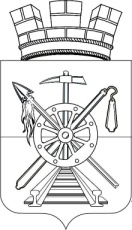 собрание депутатовКаменоломненского городского поселенияОктябрьского района Ростовской областирешениеРуководствуюсь п.1 ч.1 ст.2, п.2 ч.1 ст.24, ст. 46 Устава муниципального образования «Каменоломненское городское поселение»,Собрание депутатов Каменоломненского городского поселения решило:Внести следующие изменения в решение Собрания депутатов Каменоломненского городского поселения от 23.12.2019 № 163 «О бюджете Каменоломненского городского поселения Октябрьского района на 2020 год и на плановый период 2021 и 2022 годов»:1. Пункт 1 статьи 1 изложить в редакции:«1. Утвердить основные характеристики бюджета Каменоломненского городского поселения Октябрьского района (далее по тексту - бюджет поселения) на 2020 год, определенные с учетом уровня инфляции, не превышающего 3,0 процента (декабрь 2020 года к декабрю 2019 года):1) прогнозируемый общий объем доходов бюджета поселения в сумме 117681,7 тыс. рублей;2) общий объем расходов бюджета поселения в сумме  121196,0 тыс. рублей;3) верхний предел муниципального внутреннего долга Каменоломненского городского поселения на 1 января 2021 года в сумме 0,0 тыс. рублей, в том числе верхний предел долга по муниципальным гарантиям Каменоломненского городского поселения в сумме 0,0 тыс. рублей;4) предельный объем муниципального долга Каменоломненского городского поселения в сумме 29738,3 тыс. рублей;5) прогнозируемый дефицит бюджета поселения в сумме 3514,3 тыс. рублей.»2. Пункт 1 статьи 4 изложить в редакции:«1. Утвердить объем бюджетных ассигнований дорожного фонда Каменоломненского городского поселения на 2020 год в сумме 49905,9 тыс. рублей, на 2021 год в сумме 26709,9 тыс. рублей и на 2022 год в сумме 18354,7 тыс. рублей.»3. Приложения №№  1, 2, 7, 8, 9,12  изложить в новой редакции.4. Настоящее Решение вступает в силу с момента обнародования.Председатель Собрания депутатов -глава Каменоломненского городского поселения    				      С. Ю. Пшеничниковсобрание депутатовКаменоломненского городского поселенияОктябрьского района Ростовской областирешениеС целью установления статуса, порядка присвоения звания «Почетный гражданин муниципального образования «Каменоломненское городское поселение», руководствуясь п. 7 ст.  46 Устава муниципального образования «Каменоломненское городское поселение»,Собрание депутатов Каменоломненского городского поселения решило:1. Утвердить Положение «О присвоении звания Почетный гражданин муниципального образования «Каменоломненское городское поселение», согласно приложению 1 к данному решению.2. Администрации Каменоломненского городского поселения – обеспечить изготовление (приобретение) нагрудных знаков «Почетный гражданин муниципального образования «Каменоломненское городское поселение» и удостоверений установленного образца.    3. Настоящее Решение вступает в силу с момента его официального обнародования.Председатель Собрания депутатов -глава Каменоломненского городского поселения    			        С.Ю. ПшеничниковПОЛОЖЕНИЕ О присвоении звания Почетный гражданин муниципального образования «Каменоломненское городское поселение»1. Общие положения1.1. Настоящим Положением устанавливается порядок присвоения звания «Почетный гражданин муниципального образования «Каменоломненское городское поселение» (далее - Почетный гражданин Каменоломненского городского поселения) и статус удостоенных его лиц, определяются социальные гарантии и льготы, описываются нагрудный знак и удостоверение к нему.1.2. Звание «Почетный гражданин Каменоломненского городского поселения» является высшей формой признания заслуг лица перед населением Каменоломненского городского поселения, с целью поощрения творческой активности и инициативы граждан в решении проблем социально-экономического развития Каменоломненского городского поселения. 1.3. Настоящее Положение разработано в соответствии с действующим законодательством, Уставом муниципального образования «Каменоломненское городское поселение».1.4. Звание «Почетный гражданин Каменоломненского городского поселения» присваивается решением Собрания депутатов  Каменоломненского городского поселения.2. Порядок присвоения звания «Почетный гражданин Каменоломненского городского поселения»2.1. Право выдвижения кандидатур на присвоение звания «Почетный гражданин Каменоломненского городского поселения» принадлежит:1) Председателю Собрания депутатов – главе Каменоломненского городского поселения; 2) депутатам Собрания депутатов Каменоломненского городского поселения;3)  главе Администрации Каменоломненского городского поселения;4) общественным объединениям и организациям, зарегистрированным и действующим на территории муниципального образования «Каменоломненское городское поселение»;5) органам общественного самоуправления и группам граждан (не менее 100 человек), проживающим в муниципальном образовании «Каменоломненское городское поселение».2.2. Представления о присвоении звания «Почетный гражданин Каменоломненского городского поселения» вносятся в комиссию по рассмотрению предложений о присвоении звания «Почетный гражданин Каменоломненского городского поселения» (далее - комиссия). Комиссия создается постановлением Администрации  Каменоломненского городского поселения из числа представителей Собрания депутатов Каменоломненского городского поселения, Администрации Каменоломненского городского поселения и общественных организаций. Положение, регулирующее работу комиссии, утверждается Администрацией Каменоломненского городского поселения.  2.3. Представление о присвоении звания «Почетный гражданин Каменоломненского городского поселения»  должно содержать биографические сведения о выдвигаемой кандидатуре, описание достижений и заслуг, за которые предлагают его присвоить, при необходимости - копии документов, подтверждающих достижения и заслуги выдвигаемой кандидатуры, а в отдельных случаях - их оценку ведущими специалистами в этой области.2.4. Внесенные представления о присвоении звания рассматриваются комиссией с привлечением инициаторов внесенного представления.2.5. Собрание депутатов Каменоломненского городского поселения к юбилейным датам и по мере необходимости, рассматривает представленные комиссией материалы о присвоении звания «Почетный гражданин Каменоломненского городского поселения». 2.6. Количество ежегодного присваиваемых званий «Почетный гражданин Каменоломненского городского поселения» не может превышать двух. 2.7. Решение о присвоении звания официально публикуется в средствах массовой информации. 2.8. Гражданам Российской Федерации, имеющие неснятую или непогашенную судимость, не может быть присвоено звание «Почетный гражданин Каменоломненского городского поселения».3. Знаки отличия «Почетного гражданина Каменоломненского городского поселения»3.1. Почетным гражданам Каменоломненского городского поселения вручается нагрудный знак «Почетный гражданин Каменоломненского городского поселения», удостоверение к нему, почетная лента и его имя заносится на Доску почета Каменоломненского городского поселения. 3.2. Вручение нагрудного знака, удостоверения к нему и почетной ленты производится Председателем Собрания депутатов - главой Каменоломненского городского поселения в торжественной обстановке, в присутствии депутатов Собрания депутатов Каменоломненского городского поселения, представителей Администрации Каменоломненского городского поселения и общественности. 3.3. В случае присвоения звания «Почетный гражданин Каменоломненского городского поселения» посмертно, нагрудный знак, удостоверение к нему и почетная лента вручаются близким родственникам награжденного, с согласия наследников атрибуты могут быть переданы на хранение в музей Октябрьского района. 3.4. Нагрудный знак «Почетный гражданин Каменоломненского городского поселения» носится лицами, удостоенными этого звания, на груди на ленте однородного синего цвета и представляет собой восьмиконечную «звезду» с восьмью перьевыми вставками.  3.5. В случае утраты удостоверения и нагрудного знака, за лицами, удостоенными этого звания, сохраняются соответствующие права и льготы. 3.6. Описание и изображение нагрудного знака, удостоверения к нагрудному знаку содержатся в приложении 1к настоящему Положению.4. Права и льготы «Почетного гражданина Каменоломненского городского поселения»4.1. Лица, удостоенные звания «Почетный гражданин Каменоломненского городского поселения», имеют право публичного пользования этим званием в связи со своим именем.4.2. «Почетный гражданин Каменоломненского городского поселения» имеет право быть принятым безотлагательно председателем Собрания депутатов - главой Каменоломненского городского поселения, главой Администрации Каменоломненского городского поселения, должностными лицами органов местного самоуправления, расположенных на территории Каменоломненского городского поселения. 4.3. Почетные граждане приглашаются Собранием депутатов Каменоломненского городского поселения и (или) Администрацией Каменоломненского городского поселения на мероприятия, посвященные государственным праздникам и другим важным событиям Каменоломненского городского поселения.  4.4. «Почетный гражданин Каменоломненского городского поселения» имеет право на первоочередное обслуживание в муниципальных учреждениях здравоохранения. 4.5. Гражданину, удостоенному звания «Почетный гражданин Каменоломненского городского поселения», предоставляется льгота по уплате земельного налога в соответствии с решением Собрания депутатов Каменоломненского городского поселения.4.6. Решение Собрания депутатов Каменоломненского городского поселения «О присвоении звания «Почетный гражданин муниципального образования «Каменоломненское городское поселение» направляется в Администрацию Каменоломненского городского поселения.5. Лишение звания «Почетный гражданин Каменоломненского городского поселения» 5.1. В случаях осуждения лица, удостоенного звания «Почетный гражданин Каменоломненского городского поселения», за совершение умышленного преступления, а также при выходе его из гражданства Российской Федерации лишение звания «Почетный гражданин Каменоломненского городского поселения» производится по решению Собрания депутатов Каменоломненского городского поселения.  5.2. Лишения звания «Почетный гражданин Каменоломненского городского поселения» производится Собранием депутатов Каменоломненского городского поселения по представлению лиц, имеющих в соответствии с п. 2.1. настоящего Положения право выдвижения кандидатур на присвоение звания «Почетный гражданин Каменоломненского городского поселения». 6. Заключительные положения6.1. В случае утраты нагрудный знак «Почетный гражданин Каменоломненского городского поселения» не возобновляется. 6.2. В случае утраты удостоверения к нагрудному знаку по заявлению Почетного гражданина Каменоломненского городского поселения выдается дубликат.6.3. Учет и хранение нагрудных знаков, удостоверений осуществляется Администрацией Каменоломненского городского поселения.6.4. Изготовление нагрудных знаков, удостоверений к ним обеспечивается Администрацией Каменоломненского городского поселения в соответствии с Федеральным законом от 05.04.2013 № 44-ФЗ «О контрактной системе в сфере закупок товаров, работ, услуг для обеспечения государственных и муниципальных нужд».6.5. Финансирование вышеуказанных затрат проводить за счет средств бюджета Каменоломненского городского поселения.6.6. Информация о награждении и присвоении звания «Почетный гражданин Каменоломненского городского поселения» размещается на официальном сайте Администрации Каменоломненского городского поселения в сети Интернет. Приложение 1к Положениюо присвоении звания «Почетный гражданинмуниципального образования«Каменоломненское городское поселение»ОПИСАНИЕнагрудного знака и удостоверения к нагрудному знаку«Почетный гражданин Каменоломненского городского поселения» 1. Нагрудный знак «Почетный гражданин Каменоломненского городского поселения» изготовленный из латуни с покрытием под «золото» размером 75х75 мм, носится на ленте однотонного синего цвета и представляет собой восьмиконечную «звезду», с восьмью перьевыми вставками. В центре лицевой стороны знака, расположено в круге (на синем фоне) изображение герба Каменоломненского городского поселения с надписью по внутренней стороне по кругу герба «ПОЧЕТНЫЙ ГРАЖДАНИН КАМЕНОЛОМНЕНСКОГО ГОРОДСКОГО ПОСЕЛЕНИЯ» (эскиз нагрудного знака -  прилагается).2. Нагрудный знак «Почетный гражданин Каменоломненского городского поселения» вручается вместе со значком «Почетный гражданин», который на оборотной стороне имеет клепку «ушко» для прикрепления значка к одежде лица, удостоенного этого звания. Значок имеет размер 40х40 мм,  представляет собой восьмиконечную «звезду», с восьмью перьевыми вставкам.  В центре лицевой стороны значка, расположено в круге (на синем фоне) изображение герба Каменоломненского городского поселения с надписью по внутренней стороне по кругу герба «ПОЧЕТНЫЙ ГРАЖДАНИН КАМЕНОЛОМНЕНСКОГО ГОРОДСКОГО ПОСЕЛЕНИЯ» (эскиз значка -  прилагается).3. Удостоверение к нагрудному знаку «Почетный гражданин Каменоломненского городского поселения» представляет собой книжечку размером 90 x 60 мм в твердой обложке красного цвета.4. На лицевой стороне удостоверения помещены выделенные тиснением вверху в центре изображение герба Каменоломненского городского поселения, под ним в две стороны слова «Почетный гражданин Каменоломненского городского поселения».5. На левой стороне внутренней стороны удостоверения вверху, в центре помещается изображение герба Каменоломненского городского поселения, а ниже в одну строку слова «Каменоломненское городское поселение». На остальной части левой внутренней стороны удостоверения помещен текст следующего содержания: «Удостоверение к нагрудному знаку № ___». Гражданин (фамилия, имя, отчество) удостоен звания «Почетный гражданин Каменоломненского городского поселения»Председатель Собрания депутатов - Глава Каменоломненского городского поселения ___________ подпись _______________ ФИО».6. На правой стороне удостоверения в верхнем левом углу помещается фотография лица, которому присвоено звание, размером 30 x 35 мм (цветная с левым нижним углом).Рядом с фотографией имеется надпись: «Почетное звание присвоено решением Собрания депутатов Каменоломненского городского поселения № ___ от "__" ________________".7. Удостоверение подписывается Председателем Собрания депутатов - Главой Каменоломненского городского поселения, оттиск печати закрывает левый нижний угол фотографии.Приложение 2к Положениюо присвоении звания «Почетный гражданинмуниципального образования«Каменоломненское городское поселение»ЭСКИЗнагрудного знака «Почетный гражданин Каменоломненского городского поселения»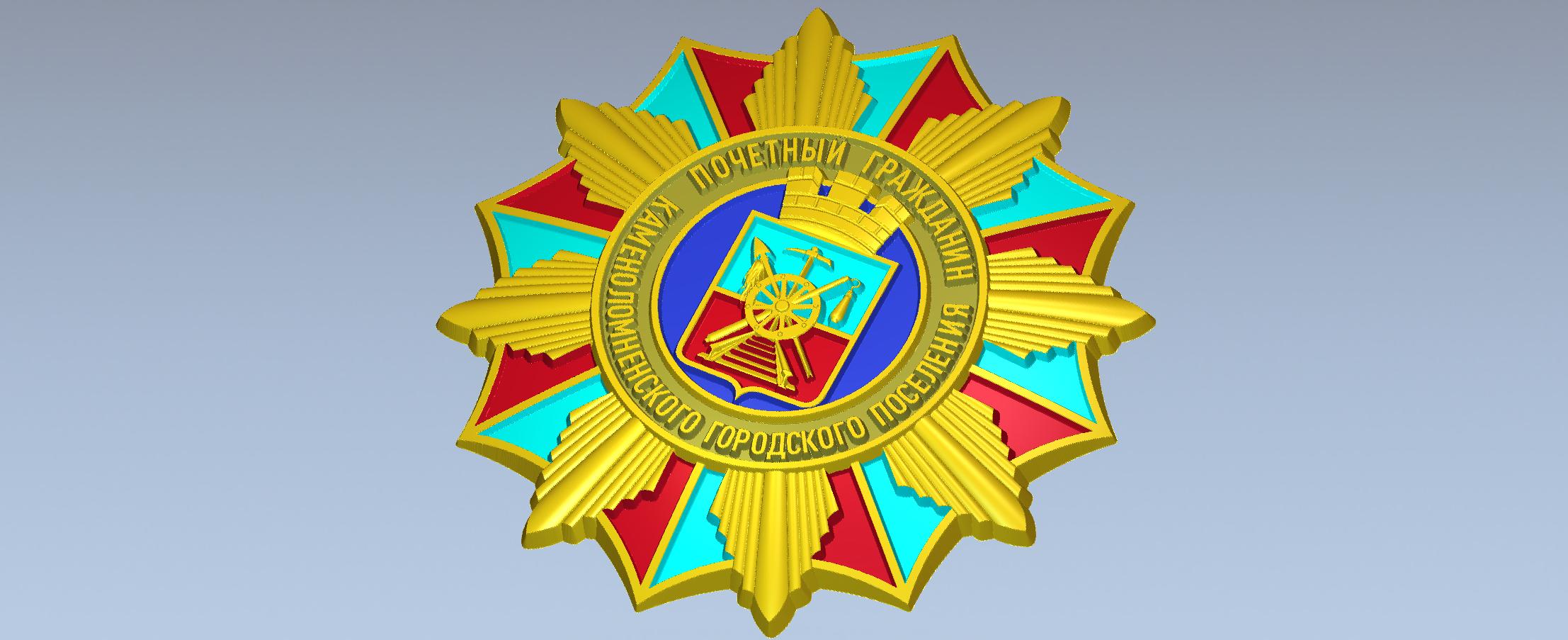 Заведующий сектором организационно-правовой и кадровой работы     			                            А.А. Здоровцевсобрание депутатовКаменоломненского городского поселенияОктябрьского района Ростовской областирешениеНа основании Областного закона от 09 октября 2007 г. № 787-ЗС «О реестре муниципальных должностей и реестре  должностей муниципальной службы в Ростовской области», руководствуясь п. 7 ст. 46, п. п. 2 ст. 53 Устава муниципального образования «Каменоломненское городское поселение»,Собрание депутатов Каменоломненского городского поселения решило:1. Утвердить  реестр муниципальных должностей в Каменоломненском городском поселении согласно приложению №1 к настоящему решению.2. Утвердить  реестр должностей  муниципальной службы в Каменоломненском городском поселении согласно приложению №2 к настоящему решению.3. Признать утратившими силу:- решение Собрания депутатов Каменоломненского городского поселения от 29.11.2016 № 15 «Об утверждении реестра муниципальных должностей и реестра должностей  муниципальной службы в Каменоломненском городском поселении»;-  решение Собрания депутатов Каменоломненского городского поселения от 23.12.2019 №169 «О внесении изменений в решение Собрания депутатов Каменоломненского городского поселения от 29.11.2016 № 15 «Об утверждении реестра муниципальных должностей и реестра должностей  муниципальной службы в Каменоломненском городском поселении».4. Настоящее решение вступает в силу с 01.08.2020, но не ранее момента его официального обнародования.    Председатель Собрания депутатов – глава Каменоломненского городского поселения					        С.Ю. ПшеничниковПриложение №1 к решениюСобрания депутатовКаменоломненского городскогопоселения № 190 от  15.07.2020Реестрмуниципальных должностейв Каменоломненском городском поселенииПредседатель Собрания депутатов – глава Каменоломненского городского поселенияЗаместитель председателя Собрания депутатов Каменоломненского городского поселенияПредседатель постоянной комиссии Собрания депутатов Каменоломненского городского поселенияДепутат Собрания депутатов Каменоломненского городского поселенияЗаведующий сектором организационно-правовой и кадровой работы                                                                             А.А. ЗдоровцевПриложение №2к решениюСобрания депутатовКаменоломненского городскогопоселения № 190 от  15.07.2020Реестр должностей муниципальной службы в Каменоломненском городском поселенииВысшая должностьГлава Администрации Каменоломненского городского поселенияЗаместитель главы Администрации по ЖКХ, строительству и благоустройствуГлавная должностьНачальник службы экономики и финансовВедущая должностьГлавный бухгалтерЗаведующий сектором  земельно-имущественных отношений, бытового обслуживания и торговли Заведующий сектором организационно-правовой и кадровой работыСтаршая должностьГлавный специалист - экономистГлавный специалист по делопроизводству и архивной работеГлавный специалист по вопросам пожарной безопасности, ГО и ЧСГлавный специалист по вопросам ЖКХ, архитектуры, строительства, транспорта, связи, природных ресурсовГлавный специалист по работе с молодежьюГлавный специалист - контрактный управляющийЗаведующий сектором организационно-правовой и кадровой работы                                                                             А.А. Здоровцевсобрание депутатовКаменоломненского городского поселенияОктябрьского района Ростовской областирешение15.07.2020                 	                          №191	                               р.п.  КаменоломниРуководствуясь ч. 8 ст. 37 Федерального закона №131-ФЗ от 06.10.2003г. «Об общих принципах организации местного самоуправления в Российской Федерации», п. 2 ст. 32, п. 7 ст. 46 Устава муниципального образования «Каменоломненское городское поселение»,Собрание депутатов Каменоломненского городского поселения  решило:1. Утвердить структуру Администрации Каменоломненского городского поселения», согласно приложение к настоящему решению.2. Признать утратившими силу- решение Собрания депутатов Каменоломненского городского поселения от 28.10.2010 № 102 «Об утверждении структуры Администрации Каменоломненского городского поселения»; - решение Собрания депутатов Каменоломненского городского поселения № 170 от 23.12.2019 «О внесении изменений в решение Собрания депутатов Каменоломненского городского поселения от 28.10.2010 № 102 «Об утверждении структуры Администрации Каменоломненского городского поселения».    3. Настоящее решение вступает в силу с 01.08.2020, но не ранее момента его официального обнародования.    Председатель Собрания депутатов – глава Каменоломненского городского поселения					          С.Ю. ПшеничниковСтруктура Администрации Каменоломненского городского поселенияИтого: 	Муниципальные служащие – 11,5 ед.Обслуживающий персонал – 2,8 ед.Технический персонал – 9 ед.Всего – 23,3 ед.Заведующий сектором организационно-правовой и кадровой работы					              А.А. Здоровцевсобрание депутатовКаменоломненского городского поселенияОктябрьского района Ростовской областирешениеВ целях приведения Устава муниципального образования «Каменоломненское городское поселение» в соответствие с федеральным и областным законодательством, в соответствии со статьей 44 Федерального закона от 06.10.2003 № 131-ФЗ «Об общих принципах организации местного самоуправления в Российской Федерации», руководствуясь заключением о результатах публичных слушаний от 04.02.2020, статьёй 24, пунктом 7 статьи 46, статьёй 47 Устава муниципального образования «Каменоломненское городское поселение»:Собрание депутатов Каменоломненского городского поселениярешило:1. Внести в Устав муниципального образования «Каменоломненское городское поселение», утвержденный решением Собрания депутатов Каменоломненского городского поселения от 12.02.2015 г. № 96 «О принятии Устава муниципального образования «Каменоломненское городское поселение», следующие изменения:1.1. В статье 1 абзац второй пункта 5 изложить в следующей редакции:«Сход граждан, предусмотренный настоящим пунктом, правомочен при участии в нём более половины обладающих избирательным правом жителей населенного пункта. В случае, если в населенном пункте отсутствует возможность одновременного совместного присутствия более половины обладающих избирательным правом жителей данного населенного пункта, сход граждан проводится поэтапно в срок, не превышающий одного месяца со дня принятия решения о проведении схода граждан. При этом лица, ранее принявшие участие в сходе граждан, на последующих этапах участия в голосовании не принимают. Решение схода граждан считается принятым, если за него проголосовало более половины участников схода граждан.».1.2. В статье 2:А)  подпункт 22 пункта 1 изложить в следующей редакции:«22) утверждение генеральных планов Каменоломненского городского поселения, правил землепользования и застройки, утверждение подготовленной на основе генеральных планов Каменоломненского городского поселения документации по планировке территории, выдача градостроительного плана земельного участка, расположенного в границах Каменоломненского городского поселения, выдача разрешений на строительство (за исключением случаев, предусмотренных Градостроительным кодексом Российской Федерации, иными федеральными законами), разрешений на ввод объектов в эксплуатацию при осуществлении строительства, реконструкции объектов капитального строительства, расположенных на территории Каменоломненского городского поселения, утверждение местных нормативов градостроительного проектирования Каменоломненского городского поселения, резервирование земель и изъятие земельных участков в границах Каменоломненского городского поселения для муниципальных нужд, осуществление муниципального земельного контроля в границах Каменоломненского городского поселения, осуществление в случаях, предусмотренных Градостроительным кодексом Российской Федерации, осмотров зданий, сооружений и выдача рекомендаций об устранении выявленных в ходе таких осмотров нарушений, направление уведомления о соответствии указанных в уведомлении о планируемом строительстве или реконструкции объекта индивидуального жилищного строительства или садового дома (далее - уведомление о планируемом строительстве) параметров объекта индивидуального жилищного строительства или садового дома установленным параметрам и допустимости размещения объекта индивидуального жилищного строительства или садового дома на земельном участке, уведомления о несоответствии указанных в уведомлении о планируемом строительстве параметров объекта индивидуального жилищного строительства или садового дома установленным параметрам и (или) недопустимости размещения объекта индивидуального жилищного строительства или садового дома на земельном участке, уведомления о соответствии или несоответствии построенных или реконструированных объекта индивидуального жилищного строительства или садового дома требованиям законодательства о градостроительной деятельности при строительстве или реконструкции объектов индивидуального жилищного строительства или садовых домов на земельных участках, расположенных на территории Каменоломненского городского поселения, принятие в соответствии с гражданским законодательством Российской Федерации решения о сносе самовольной постройки, решения о сносе самовольной постройки или ее приведении в соответствие с предельными параметрами разрешенного строительства, реконструкции объектов капитального строительства, установленными правилами землепользования и застройки, документацией по планировке территории, или обязательными требованиями к параметрам объектов капитального строительства, установленными федеральными законами (далее также - приведение в соответствие с установленными требованиями), решения об изъятии земельного участка, не используемого по целевому назначению или используемого с нарушением законодательства Российской Федерации, осуществление сноса самовольной постройки или ее приведения в соответствие с установленными требованиями в случаях, предусмотренных Градостроительным кодексом Российской Федерации;»;Б) подпункт 39 пункта 1 изложить в следующей редакции:«39) участие в соответствии с Федеральным законом от 24 июля 2007 года № 221-ФЗ «О кадастровой деятельности» в выполнении комплексных кадастровых работ.».1.3. В статье 23 подпункт 3 пункта 8 изложить в следующей редакции: «3) преобразования Каменоломненскогогородского поселения, осуществляемого в соответствии с частями 3, 31-1, 5,7,72статьи 13 Федерального закона «Об общих принципах организации местного самоуправления в Российской Федерации», а также в случае упразднения Каменоломненскогогородского поселения;». 1.4. В статье 26  подпункт 12 пункта 16 изложить в следующей редакции:«12) преобразования Каменоломненского городского поселения, осуществляемого в соответствии с частями 3, 31-1, 5,7, 72 статьи 13 Федерального закона «Об общих принципах организации местного самоуправления в Российской Федерации», а также в случае упразднения Каменоломненского городского поселения;».1.5. В статье 29 пункт 7 изложить в следующей редакции:«7. Глава Администрации Каменоломненского городского поселения должен соблюдать ограничения и запреты и исполнять обязанности, которые установлены Федеральным законом от 2 марта 2007 года № 25-ФЗ «О муниципальной службе в Российской Федерации», Федеральным законом от 25 декабря 2008 года № 273-ФЗ «О противодействии коррупции», Федеральным законом от 03 декабря 2012 года № 230-ФЗ «О контроле за соответствием расходов лиц, замещающих государственные должности, и иных лиц их доходам», Федеральным законом от 07 мая 2013 года № 79-ФЗ «О запрете отдельным категориям лиц открывать и иметь счета (вклады), хранить наличные денежные средства и ценности в иностранных банках, расположенных за пределами территории Российской Федерации, владеть и (или) пользоваться иностранными финансовыми инструментами». 1.6. В статье 31 подпункт 11 пункта 1 изложить в следующей редакции:«11) преобразования муниципального образования «Каменоломненское городское поселение», осуществляемого в соответствии с частями 3, 31-1, 5, 7, 72 статьи 13 Федерального закона «Об общих принципах организации местного самоуправления в Российской Федерации», а также в случае упразднения муниципального образования «Каменоломненское городское поселение»;».1.7. В статье 33:А) подпункт 23 пункта 1 изложить в следующей редакции:«23) разрабатывает проекты генеральных планов Каменоломненского городского поселения, правил землепользования и застройки, утверждает документацию по планировке территории в случаях, предусмотренных Градостроительным кодексом Российской Федерации, выдает градостроительный план земельного участка, расположенного в границах Каменоломненского городского поселения, выдает разрешения на строительство (за исключением случаев, предусмотренных Градостроительным кодексом Российской Федерации, иными федеральными законами), разрешения на ввод объектов в эксплуатацию при осуществлении строительства, реконструкции объектов капитального строительства, расположенных на территории Каменоломненского городского поселения, разрабатывает местные нормативы градостроительного проектирования Каменоломненского городского поселения, резервирует земли и изымает земельные участки в границах Каменоломненского городского поселения для муниципальных нужд, осуществляет муниципальный земельный контроль в границах Каменоломненского городского поселения, осуществляет в случаях, предусмотренных Градостроительным кодексом Российской Федерации, осмотры зданий, сооружений и выдачу рекомендаций об устранении выявленных в ходе таких осмотров нарушений, направляет уведомления о соответствии указанных в уведомлении о планируемом строительстве параметров объекта индивидуального жилищного строительства или садового дома установленным параметрам и допустимости размещения объекта индивидуального жилищного строительства или садового дома на земельном участке, уведомления о несоответствии указанных в уведомлении о планируемом строительстве параметров объекта индивидуального жилищного строительства или садового дома установленным параметрам и (или) недопустимости размещения объекта индивидуального жилищного строительства или садового дома на земельном участке, уведомления о соответствии или несоответствии построенных или реконструированных объекта индивидуального жилищного строительства или садового дома требованиям законодательства о градостроительной деятельности при строительстве или реконструкции объектов индивидуального жилищного строительства или садовых домов на земельных участках, расположенных на территории Каменоломненского городского поселения, принимает в соответствии с гражданским законодательством Российской Федерации решения о сносе самовольной постройки, решения о сносе самовольной постройки или ее приведении в соответствие с установленными требованиями, решения об изъятии земельного участка, не используемого по целевому назначению или используемого с нарушением законодательства Российской Федерации, осуществляет снос самовольной постройки или ее приведение в соответствие с установленными требованиями в случаях, предусмотренных Градостроительным кодексом Российской Федерации;»;Б) подпункт 52 пункта 1 изложить в следующей редакции:«52) участвует  в соответствии с Федеральным законом от 24.07.2007                             № 221-ФЗ «О кадастровой деятельности» в выполнении комплексных кадастровых работ;».1.8. Статью 35 изложить в следующей редакции:«Статья 35. Статус депутата Собрания депутатов Каменоломненского городского поселения, председателя Собрания депутатов - главы Каменоломненского городского поселения1. Председатель Собрания депутатов - глава Каменоломненского городского поселения является выборным должностным лицом местного самоуправления.2. Депутату Собрания депутатов Каменоломненского городского поселения, председателю Собрания депутатов - главе Каменоломненского городского поселения обеспечиваются условия для беспрепятственного осуществления своих полномочий.3. Полномочия депутата Собрания депутатов Каменоломненского городского поселения начинаются со дня его избрания и прекращаются со дня начала работы Собрания депутатов Каменоломненского городского поселения нового созыва.Полномочия председателя Собрания депутатов - главы Каменоломненского городского поселения начинаются со дня его вступления в должность и прекращаются в день вступления в должность вновь избранного председателя Собрания депутатов - главы Каменоломненского городского поселения.4. Срок полномочий депутатов Собрания депутатов Каменоломненского городского поселения одного созыва составляет 5 лет.5. Председатель Собрания депутатов - глава Каменоломненского городского поселенияизбирается на срок полномочий избравшего его Собрания депутатов Каменоломненского городского поселения.6. Председатель Собрания депутатов – глава Каменоломненского городского поселения, заместитель председателя Собрания депутатов Каменоломненского городского поселения и иные депутаты Собрания депутатов Каменоломненского  городского поселения осуществляют свои полномочия на непостоянной основе.7. Гарантии осуществления полномочий депутата Собрания депутатов Каменоломненского городского поселения, председателя Собрания депутатов – главы Каменоломненского  городского поселения устанавливаются настоящим Уставом в соответствии с федеральными законами и областными законами.8. Председатель Собрания депутатов – глава Каменоломненского городского поселения не может быть депутатом Государственной Думы Федерального Собрания Российской Федерации, членом Совета Федерации Федерального Собрания Российской Федерации, депутатом законодательных (представительных) органов государственной власти субъектов Российской Федерации, занимать иные государственные должности Российской Федерации, государственные должности субъектов Российской Федерации, а также должности государственной гражданской службы и должности муниципальной службы. Депутаты Собрания депутатов Каменоломненского городского поселения не могут замещать должности муниципальной службы, быть депутатами законодательных (представительных) органов государственной власти.9. Депутаты Собрания депутатов Каменоломненского городского поселения, председатель Собрания депутатов – глава Каменоломненского городского поселения должны соблюдать ограничения, запреты, исполнять обязанности, которые установлены Федеральным законом от 25 декабря 2008 года № 273-ФЗ «О противодействии коррупции», Федеральным законом от 3 декабря 2012 года № 230-ФЗ «О контроле за соответствием расходов лиц, замещающих государственные должности, и иных лиц их доходам», Федеральным законом от 7 мая 2013 года № 79-ФЗ «О запрете отдельным категориям лиц открывать и иметь счета (вклады), хранить наличные денежные средства и ценности в иностранных банках, расположенных за пределами территории Российской Федерации, владеть и (или) пользоваться иностранными финансовыми инструментами».Полномочия депутата Собрания депутатов Каменоломненского городского поселения, председателя Собрания депутатов – главы Каменоломненского городского поселенияпрекращаются досрочно в случае несоблюдения ограничений, запретов, неисполнения обязанностей, установленных Федеральным законом от 25 декабря 2008 года № 273-ФЗ «О противодействии коррупции», Федеральным законом от 3 декабря 2012 года № 230-ФЗ «О контроле за соответствием расходов лиц, замещающих государственные должности, и иных лиц их доходам», Федеральным законом от 7 мая 2013 года № 79-ФЗ «О запрете отдельным категориям лиц открывать и иметь счета (вклады), хранить наличные денежные средства и ценности в иностранных банках, расположенных за пределами территории Российской Федерации, владеть и (или) пользоваться иностранными финансовыми инструментами», если иное не предусмотрено Федеральным законом 
«Об общих принципах организации местного самоуправления в Российской Федерации».9.1. Проверка достоверности и полноты сведений о доходах, расходах, об имуществе и обязательствах имущественного характера, представляемых в соответствии с законодательством Российской Федерации о противодействии коррупции депутатом Собрания депутатов Каменоломненского городского поселения, председателем Собрания депутатов – главой Каменоломненского городского поселения, проводится по решению Губернатора Ростовской области в порядке, установленном областным законом.9.2. При выявлении в результате проверки, проведенной в соответствии с пунктом 9.1 настоящей статьи, фактов несоблюдения ограничений, запретов, неисполнения обязанностей, которые установлены Федеральным законом от 25 декабря 2008 года № 273-ФЗ «О противодействии коррупции», Федеральным законом от 3 декабря 2012 года № 230-ФЗ «О контроле за соответствием расходов лиц, замещающих государственные должности, и иных лиц их доходам», Федеральным законом от 7 мая 2013 года № 79-ФЗ «О запрете отдельным категориям лиц открывать и иметь счета (вклады), хранить наличные денежные средства и ценности в иностранных банках, расположенных за пределами территории Российской Федерации, владеть и (или) пользоваться иностранными финансовыми инструментами», Губернатор Ростовской области обращается с заявлением о досрочном прекращении полномочий депутата Собрания депутатов Каменоломненского городского поселения, председателя Собрания депутатов – главы Каменоломненского городского поселения или применении в отношении указанных лиц иной меры ответственности в Собрание депутатов Каменоломненского городского поселения или в суд.Решение о досрочном прекращении полномочий депутата Собрания депутатов Каменоломненского городского поселения, председателя Собрания депутатов – главы Каменоломненского городского поселения в случае несоблюдения ими указанных ограничений, запретов и неисполнения указанных обязанностей принимается Собранием депутатов Каменоломненского городского поселения не позднее чем через 30 дней со дня появления оснований для досрочного прекращения полномочий.9.3. К депутату Собрания депутатов Каменоломненского городского поселения, председателю Собрания депутатов – главе Каменоломненского городского поселения, представившим недостоверные или неполные сведения о своих доходах, расходах, об имуществе и обязательствах имущественного характера, а также сведения о доходах, расходах, об имуществе и обязательствах имущественного характера своих супруги (супруга) и несовершеннолетних детей, если искажение этих сведений является несущественным, могут быть применены следующие меры ответственности:1) предупреждение;2) освобождение депутата Собрания депутатов Каменоломненского городского поселенияот должности в Собрании депутатов Каменоломненского городского поселения с лишением права занимать должности в Собрании депутатов Каменоломненского городского поселения до прекращения срока его полномочий;3) освобождение от осуществления полномочий на постоянной основе с лишением права осуществлять полномочия на постоянной основе до прекращения срока его полномочий;4) запрет занимать должности в Собрании депутатов Каменоломненского городского поселениядо прекращения срока его полномочий;5) запрет исполнять полномочия на постоянной основе до прекращения срока его полномочий.9.4. Порядок принятия решения о применении к депутату Собрания депутатов Каменоломненского городского поселения, председателю Собрания депутатов - главе Каменоломненского городского поселения мер ответственности, указанных в пункте 9.3 настоящей статьи, определяется муниципальным правовым актом в соответствии с областным законом.10. Гарантии прав депутата Собрания депутатов Каменоломненского городского поселения, председателя Собрания депутатов – главы Каменоломненского городского поселения при привлечении их к уголовной или административной ответственности, задержании, аресте, обыске, допросе, совершении в отношении их иных уголовно-процессуальных и административно-процессуальных действий, а также при проведении оперативно-розыскных мероприятий в отношении депутата Собрания депутатов Каменоломненского городского поселения, председателя Собрания депутатов – главы  Каменоломненскогогородского поселения, занимаемого ими жилого и (или) служебного помещения, их багажа, личных и служебных транспортных средств, переписки, используемых ими средств связи, принадлежащих им документов устанавливаются федеральными законами.11. Депутат Собрания депутатов Каменоломненского городского поселения, председатель Собрания депутатов – глава Каменоломненского  городского поселения не могут быть привлечены к уголовной или административной ответственности за высказанное мнение, позицию, выраженную при голосовании, и другие действия, соответствующие статусу депутата Собрания депутатов Каменоломненского городского поселения, председателя Собрания депутатов – главы Каменоломненского городского поселения, в том числе по истечении срока их полномочий. Данное положение не распространяется на случаи, когда депутатом Собрания депутатов Каменоломненского городского поселения, председателем Собрания депутатов – главой Каменоломненского городского поселения были допущены публичные оскорбления, клевета или иные нарушения, ответственность за которые предусмотрена федеральным законом.12. Полномочия депутата Собрания депутатов Каменоломненского городского поселения прекращаются досрочно в случае:1) смерти;2) отставки по собственному желанию;3) признания судом недееспособным или ограниченно дееспособным;4) признания судом безвестно отсутствующим или объявления умершим;5) вступления в отношении его в законную силу обвинительного приговора суда;6) выезда за пределы Российской Федерации на постоянное место жительства;7) прекращения гражданства Российской Федерации, прекращения гражданства иностранного государства - участника международного договора Российской Федерации, в соответствии с которым иностранный гражданин имеет право быть избранным в органы местного самоуправления, приобретения им гражданства иностранного государства либо получения им вида на жительство или иного документа, подтверждающего право на постоянное проживание гражданина Российской Федерации на территории иностранного государства, не являющегося участником международного договора Российской Федерации, в соответствии с которым гражданин Российской Федерации, имеющий гражданство иностранного государства, имеет право быть избранным в органы местного самоуправления;8) отзыва избирателями;9) досрочного прекращения полномочий Собрания депутатов Каменоломненского городского поселения;10) призыва на военную службу или направления на заменяющую ее альтернативную гражданскую службу;11) в иных случаях, установленных Федеральным законом «Об общих принципах организации местного самоуправления в Российской Федерации» и иными федеральными законами.13. Полномочия депутата Собрания депутатов Каменоломненского городскогопоселения прекращаются досрочно в случае несоблюдения ограничений, установленных Федеральным законом «Об общих принципах организации местного самоуправления в Российской Федерации».14. Решение Собрания депутатов Каменоломненского городского поселения о досрочном прекращении полномочий депутата Собрания депутатов Каменоломненского городского поселения принимается не позднее чем через 30 дней со дня появления основания для досрочного прекращения полномочий, а если это основание появилось в период между сессиями Собрания депутатов Каменоломненского городского поселения, - не позднее чем через три месяца со дня появления такого основания.».2. Настоящее решение вступает в силу со дня его официального обнародования, произведенного после его государственной регистрации.  Председатель Собрания депутатов–глава Каменоломненского городского поселения				                                С.Ю. ПшеничниковСОБРАНИЕ ДЕПУТАТОВКаменоломненского городского поселенияОктябрьского района Ростовской областиРЕШЕНИЕ15.07.2020                                          №193                             р.п. КаменоломниОб утверждении перечня имущества, предлагаемого к принятию в муниципальную собственность муниципального образования «Каменоломненское городское поселение» из муниципальной собственности муниципального образования «Октябрьский район» В целях реализации Администрацией Каменоломненского городского поселения Октябрьского района Ростовской области полномочий, установленных статьей 8.3 Областного закона Ростовской области от 22.07.2003 N 19-ЗС «О регулировании земельных отношений в Ростовской области», руководствуясь пунктом 3 части 1 статьи 14 Федерального закона от 06.10.2003 №131-ФЗ «Об общих принципах организации местного самоуправления в Российской Федерации», Порядком управления и распоряжения имуществом,   находящимся  в муниципальной собственности муниципального образования «Каменоломненское городское поселение», утвержденным Собранием депутатов Каменоломненского городского поселения от 30.08.2011 г. №142, руководствуясь Уставом муниципального образования «Каменоломненское городское поселение»,Собрание депутатов Каменоломненского городского поселения решило:1. Утвердить перечень имущества, предлагаемого к принятию в муниципальную собственность муниципального образования «Каменоломненское городское поселение» из муниципальной собственности муниципального образования «Октябрьский район», согласно приложению.2. Настоящее решение вступает в силу с момента его опубликования в информационном бюллетене.Председатель Собрания депутатов -глава Каменоломненского городского поселения  						С.Ю.ПшеничниковПриложение                                                                                                                                         к решению Собрания депутатов Каменоломненского городского поселения                                                                          от 15.07.2020 г.  №193ПЕРЕЧЕНЬ
имущества, предлагаемого к принятию в муниципальную собственность муниципального образования «Каменоломненское сельское поселение» из муниципальной собственности муниципального образования «Октябрьский район» Заведующий сектором земельно-имущественных отношений, бытового обслуживания и торговли		Е.А.ЧантемироваСОБРАНИЕ ДЕПУТАТОВКаменоломненского городского поселенияОктябрьского района Ростовской областиРЕШЕНИЕ15.07.2020                                             №194                          р.п. КаменоломниО внесении изменений в решение Собрания депутатов Каменоломненского городского поселения от 23.12.2019 №166 «Об утверждении прогнозного плана приватизации муниципального имущества муниципального образования «Каменоломненское городское поселение» на 2020 г.»В  соответствии с Федеральным законом от 21.12.2001 №178-ФЗ «О приватизации  государственного  и муниципального имущества», Порядком управления и распоряжения имуществом,   находящимся  в муниципальной собственности муниципального образования «Каменоломненское городское поселение», утвержденным Собранием депутатов Каменоломненского городского поселения от 30.08.2011 г. №142, руководствуясь Уставом муниципального образования «Каменоломненское городское поселение»,Собрание депутатов Каменоломненского городского поселения решило:Внести изменения в решение Собрания депутатов Каменоломненского городского поселения от 23.12.2019 №166 «Об утверждении прогнозного плана приватизации муниципального имущества муниципального образования «Каменоломненское городское поселение» на 2020 г.» приложение изложить в новой редакции согласно приложению  к настоящему решению.Настоящее решение вступает в силу со дня его подписания.Контроль за исполнением оставляю за собой.Председатель Собрания депутатов -глава Каменоломненского городского поселения    					С.Ю.Пшеничников                                                                                                                      Приложение                                                                                                                                         к решению Собрания депутатов Каменоломненского городского                поселения                                                                          от 15.07.2020 г.  №194Перечень имущества муниципального образования «Каменоломненское городское поселение», намеченного к продаже в 2020 годуЗаведующий сектором земельно-имущественных отношений бытового обслуживания и торговли					Е.А.Чантемирова№ решенийНаименование решенийСтр.188189190191192193194О внесении изменений в решение Собрания депутатов Каменоломненского городского поселения от 23.12.2019 № 163 «О бюджете Каменоломненского городского поселения Октябрьского района на 2020 год и на плановый период 2021 и 2022 годов» Об утверждении Положения «О присвоении звания Почетный гражданин муниципального образования «Каменоломненское городское поселение»Об утверждении реестра муниципальных должностей и реестра должностей  муниципальной службы в Каменоломненском городском поселенииОб утверждении структуры Администрации Каменоломненского городского поселенияО внесении изменений и дополнений в Устав муниципального образования «Каменоломненское городское поселение»	Об утверждении перечня имущества, предлагаемого к принятию в муниципальную собственность муниципального образования «Каменоломненское городское поселение» из муниципальной собственности муниципального образования «Октябрьский район»О внесении изменений в решение Собрания депутатов Каменоломненского городского поселения от 23.12.2019 №166 «Об утверждении прогнозного плана приватизации муниципального имущества муниципального образования «Каменоломненское городское поселение» на 2020 г.»7184393415.07.2020               №188р.п. КаменоломниО внесении изменений в решение Собрания депутатов Каменоломненского городского поселения от 23.12.2019 № 163 «О бюджете Каменоломненского городского поселения Октябрьского района на 2020 год и на плановый период 2021 и 2022 годов»                                                                                                      Приложение № 1                                                                                                      Приложение № 1                                                                                                      Приложение № 1                                                                                                      Приложение № 1                                                                                                      Приложение № 1                                                                                                      Приложение № 1                                                                                                      Приложение № 1                                                                                                      Приложение № 1                                                                                                      Приложение № 1                                                                                                      Приложение № 1                                                                                                      Приложение № 1                                                                              к решению Собрания Депутатов                                                                              к решению Собрания Депутатов                                                                              к решению Собрания Депутатов                                                                              к решению Собрания Депутатов                                                                              к решению Собрания Депутатов                                                                              к решению Собрания Депутатов                                                                              к решению Собрания Депутатов                                                                              к решению Собрания Депутатов                                                                              к решению Собрания Депутатов                                                                              к решению Собрания Депутатов                                                                              к решению Собрания Депутатов                                                                      Каменоломненского городского поселения                                                                      Каменоломненского городского поселения                                                                      Каменоломненского городского поселения                                                                      Каменоломненского городского поселения                                                                      Каменоломненского городского поселения                                                                      Каменоломненского городского поселения                                                                      Каменоломненского городского поселения                                                                      Каменоломненского городского поселения                                                                      Каменоломненского городского поселения                                                                      Каменоломненского городского поселения                                                                      Каменоломненского городского поселения                                                              "О бюджете Каменоломненского городского                                                              "О бюджете Каменоломненского городского                                                              "О бюджете Каменоломненского городского                                                              "О бюджете Каменоломненского городского                                                              "О бюджете Каменоломненского городского                                                              "О бюджете Каменоломненского городского                                                              "О бюджете Каменоломненского городского                                                              "О бюджете Каменоломненского городского                                                              "О бюджете Каменоломненского городского                                                              "О бюджете Каменоломненского городского                                                              "О бюджете Каменоломненского городскогопоселения Октябрьского района на 2020 годпоселения Октябрьского района на 2020 годпоселения Октябрьского района на 2020 годпоселения Октябрьского района на 2020 годпоселения Октябрьского района на 2020 годпоселения Октябрьского района на 2020 годпоселения Октябрьского района на 2020 годпоселения Октябрьского района на 2020 годпоселения Октябрьского района на 2020 годпоселения Октябрьского района на 2020 годпоселения Октябрьского района на 2020 годи плановый период 2021 и 2022 годов"и плановый период 2021 и 2022 годов"и плановый период 2021 и 2022 годов"и плановый период 2021 и 2022 годов"и плановый период 2021 и 2022 годов"и плановый период 2021 и 2022 годов"и плановый период 2021 и 2022 годов"и плановый период 2021 и 2022 годов"и плановый период 2021 и 2022 годов"и плановый период 2021 и 2022 годов"и плановый период 2021 и 2022 годов"от 15.07.2020  №188от 15.07.2020  №188от 15.07.2020  №188от 15.07.2020  №188от 15.07.2020  №188от 15.07.2020  №188от 15.07.2020  №188от 15.07.2020  №188от 15.07.2020  №188от 15.07.2020  №188от 15.07.2020  №188Объем поступлений доходов бюджета Каменоломненского городского поселения Октябрьского района на 2020 год и на плановый период 2021 и 2022 годовОбъем поступлений доходов бюджета Каменоломненского городского поселения Октябрьского района на 2020 год и на плановый период 2021 и 2022 годовОбъем поступлений доходов бюджета Каменоломненского городского поселения Октябрьского района на 2020 год и на плановый период 2021 и 2022 годовОбъем поступлений доходов бюджета Каменоломненского городского поселения Октябрьского района на 2020 год и на плановый период 2021 и 2022 годовОбъем поступлений доходов бюджета Каменоломненского городского поселения Октябрьского района на 2020 год и на плановый период 2021 и 2022 годовОбъем поступлений доходов бюджета Каменоломненского городского поселения Октябрьского района на 2020 год и на плановый период 2021 и 2022 годовОбъем поступлений доходов бюджета Каменоломненского городского поселения Октябрьского района на 2020 год и на плановый период 2021 и 2022 годовОбъем поступлений доходов бюджета Каменоломненского городского поселения Октябрьского района на 2020 год и на плановый период 2021 и 2022 годовОбъем поступлений доходов бюджета Каменоломненского городского поселения Октябрьского района на 2020 год и на плановый период 2021 и 2022 годовОбъем поступлений доходов бюджета Каменоломненского городского поселения Октябрьского района на 2020 год и на плановый период 2021 и 2022 годовОбъем поступлений доходов бюджета Каменоломненского городского поселения Октябрьского района на 2020 год и на плановый период 2021 и 2022 годов(тыс. рублей)(тыс. рублей)(тыс. рублей)(тыс. рублей)(тыс. рублей)(тыс. рублей)(тыс. рублей)(тыс. рублей)(тыс. рублей)(тыс. рублей)(тыс. рублей)Код бюджетной классификации Российской ФедерацииКод бюджетной классификации Российской Федерациистатьи доходовстатьи доходовстатьи доходовстатьи доходовстатьи доходовстатьи доходов2020 год2021 год2022 годКод бюджетной классификации Российской ФедерацииКод бюджетной классификации Российской Федерациистатьи доходовстатьи доходовстатьи доходовстатьи доходовстатьи доходовстатьи доходов2020 год2021 год2022 год112222223451 00 00000 00 0000 0001 00 00000 00 0000 000НАЛОГОВЫЕ И НЕНАЛОГОВЫЕ ДОХОДЫНАЛОГОВЫЕ И НЕНАЛОГОВЫЕ ДОХОДЫНАЛОГОВЫЕ И НЕНАЛОГОВЫЕ ДОХОДЫНАЛОГОВЫЕ И НЕНАЛОГОВЫЕ ДОХОДЫНАЛОГОВЫЕ И НЕНАЛОГОВЫЕ ДОХОДЫНАЛОГОВЫЕ И НЕНАЛОГОВЫЕ ДОХОДЫ59476,6058815,6062246,001 01 00000 00 0000 0001 01 00000 00 0000 000НАЛОГИ НА ПРИБЫЛЬ, ДОХОДЫНАЛОГИ НА ПРИБЫЛЬ, ДОХОДЫНАЛОГИ НА ПРИБЫЛЬ, ДОХОДЫНАЛОГИ НА ПРИБЫЛЬ, ДОХОДЫНАЛОГИ НА ПРИБЫЛЬ, ДОХОДЫНАЛОГИ НА ПРИБЫЛЬ, ДОХОДЫ27106,6028976,9031121,201 01 02000 01 0000 1101 01 02000 01 0000 110Налог на доходы физических лицНалог на доходы физических лицНалог на доходы физических лицНалог на доходы физических лицНалог на доходы физических лицНалог на доходы физических лиц27106,6028976,9031121,201 01 02010 01 0000 1101 01 02010 01 0000 110Налог на доходы физических лиц с доходов, источником которых является налоговый агент, за исключением доходов, в отношении которых исчисление и уплата налога осуществляются в соответствии со статьями 227, 227.1 и 228 Налогового кодекса Российской ФедерацииНалог на доходы физических лиц с доходов, источником которых является налоговый агент, за исключением доходов, в отношении которых исчисление и уплата налога осуществляются в соответствии со статьями 227, 227.1 и 228 Налогового кодекса Российской ФедерацииНалог на доходы физических лиц с доходов, источником которых является налоговый агент, за исключением доходов, в отношении которых исчисление и уплата налога осуществляются в соответствии со статьями 227, 227.1 и 228 Налогового кодекса Российской ФедерацииНалог на доходы физических лиц с доходов, источником которых является налоговый агент, за исключением доходов, в отношении которых исчисление и уплата налога осуществляются в соответствии со статьями 227, 227.1 и 228 Налогового кодекса Российской ФедерацииНалог на доходы физических лиц с доходов, источником которых является налоговый агент, за исключением доходов, в отношении которых исчисление и уплата налога осуществляются в соответствии со статьями 227, 227.1 и 228 Налогового кодекса Российской ФедерацииНалог на доходы физических лиц с доходов, источником которых является налоговый агент, за исключением доходов, в отношении которых исчисление и уплата налога осуществляются в соответствии со статьями 227, 227.1 и 228 Налогового кодекса Российской Федерации27106,6028976,9031121,201 03 00000 00 0000 0001 03 00000 00 0000 000НАЛОГИ НА ТОВАРЫ (РАБОТЫ, УСЛУГИ), РЕАЛИЗУЕМЫЕ НА ТЕРРИТОРИИ РОССИЙСКОЙ ФЕДЕРАЦИИНАЛОГИ НА ТОВАРЫ (РАБОТЫ, УСЛУГИ), РЕАЛИЗУЕМЫЕ НА ТЕРРИТОРИИ РОССИЙСКОЙ ФЕДЕРАЦИИНАЛОГИ НА ТОВАРЫ (РАБОТЫ, УСЛУГИ), РЕАЛИЗУЕМЫЕ НА ТЕРРИТОРИИ РОССИЙСКОЙ ФЕДЕРАЦИИНАЛОГИ НА ТОВАРЫ (РАБОТЫ, УСЛУГИ), РЕАЛИЗУЕМЫЕ НА ТЕРРИТОРИИ РОССИЙСКОЙ ФЕДЕРАЦИИНАЛОГИ НА ТОВАРЫ (РАБОТЫ, УСЛУГИ), РЕАЛИЗУЕМЫЕ НА ТЕРРИТОРИИ РОССИЙСКОЙ ФЕДЕРАЦИИНАЛОГИ НА ТОВАРЫ (РАБОТЫ, УСЛУГИ), РЕАЛИЗУЕМЫЕ НА ТЕРРИТОРИИ РОССИЙСКОЙ ФЕДЕРАЦИИ2083,602566,902700,501 03 02000 01 0000 1101 03 02000 01 0000 110Акцизы по подакцизным товарам (продукции), производимым на территории Российской ФедерацииАкцизы по подакцизным товарам (продукции), производимым на территории Российской ФедерацииАкцизы по подакцизным товарам (продукции), производимым на территории Российской ФедерацииАкцизы по подакцизным товарам (продукции), производимым на территории Российской ФедерацииАкцизы по подакцизным товарам (продукции), производимым на территории Российской ФедерацииАкцизы по подакцизным товарам (продукции), производимым на территории Российской Федерации2083,602566,902700,501 03 02230 01 0000 1101 03 02230 01 0000 110Доходы от уплаты акцизов на дизельное топливо, подлежащие распределению между бюджетами субъектов Российской Федерации и местными бюджетами с учетом установленных дифференцированных нормативов отчислений в местные бюджетыДоходы от уплаты акцизов на дизельное топливо, подлежащие распределению между бюджетами субъектов Российской Федерации и местными бюджетами с учетом установленных дифференцированных нормативов отчислений в местные бюджетыДоходы от уплаты акцизов на дизельное топливо, подлежащие распределению между бюджетами субъектов Российской Федерации и местными бюджетами с учетом установленных дифференцированных нормативов отчислений в местные бюджетыДоходы от уплаты акцизов на дизельное топливо, подлежащие распределению между бюджетами субъектов Российской Федерации и местными бюджетами с учетом установленных дифференцированных нормативов отчислений в местные бюджетыДоходы от уплаты акцизов на дизельное топливо, подлежащие распределению между бюджетами субъектов Российской Федерации и местными бюджетами с учетом установленных дифференцированных нормативов отчислений в местные бюджетыДоходы от уплаты акцизов на дизельное топливо, подлежащие распределению между бюджетами субъектов Российской Федерации и местными бюджетами с учетом установленных дифференцированных нормативов отчислений в местные бюджеты987,101183,301243,001 03 02231 01 0000 1101 03 02231 01 0000 110Доходы от уплаты акцизов на дизельное топливо, подлежащие распределению между бюджетами субъектов Российской Федерации и местными бюджетами с учетом установленных дифференцированных нормативов отчислений в местные бюджеты (по нормативам, установленным Федеральным законом о федеральном бюджете в целях формирования дорожных фондов субъектов Российской Федерации)Доходы от уплаты акцизов на дизельное топливо, подлежащие распределению между бюджетами субъектов Российской Федерации и местными бюджетами с учетом установленных дифференцированных нормативов отчислений в местные бюджеты (по нормативам, установленным Федеральным законом о федеральном бюджете в целях формирования дорожных фондов субъектов Российской Федерации)Доходы от уплаты акцизов на дизельное топливо, подлежащие распределению между бюджетами субъектов Российской Федерации и местными бюджетами с учетом установленных дифференцированных нормативов отчислений в местные бюджеты (по нормативам, установленным Федеральным законом о федеральном бюджете в целях формирования дорожных фондов субъектов Российской Федерации)Доходы от уплаты акцизов на дизельное топливо, подлежащие распределению между бюджетами субъектов Российской Федерации и местными бюджетами с учетом установленных дифференцированных нормативов отчислений в местные бюджеты (по нормативам, установленным Федеральным законом о федеральном бюджете в целях формирования дорожных фондов субъектов Российской Федерации)Доходы от уплаты акцизов на дизельное топливо, подлежащие распределению между бюджетами субъектов Российской Федерации и местными бюджетами с учетом установленных дифференцированных нормативов отчислений в местные бюджеты (по нормативам, установленным Федеральным законом о федеральном бюджете в целях формирования дорожных фондов субъектов Российской Федерации)Доходы от уплаты акцизов на дизельное топливо, подлежащие распределению между бюджетами субъектов Российской Федерации и местными бюджетами с учетом установленных дифференцированных нормативов отчислений в местные бюджеты (по нормативам, установленным Федеральным законом о федеральном бюджете в целях формирования дорожных фондов субъектов Российской Федерации)987,101183,301243,001 03 02240 01 0000 1101 03 02240 01 0000 110Доходы от уплаты акцизов на моторные масла для дизельных и (или) карбюраторных (инжекторных) двигателей, подлежащие распределению между бюджетами субъектов Российской Федерации и местными бюджетами с учетом установленных дифференцированных нормативов отчислений в местные бюджетыДоходы от уплаты акцизов на моторные масла для дизельных и (или) карбюраторных (инжекторных) двигателей, подлежащие распределению между бюджетами субъектов Российской Федерации и местными бюджетами с учетом установленных дифференцированных нормативов отчислений в местные бюджетыДоходы от уплаты акцизов на моторные масла для дизельных и (или) карбюраторных (инжекторных) двигателей, подлежащие распределению между бюджетами субъектов Российской Федерации и местными бюджетами с учетом установленных дифференцированных нормативов отчислений в местные бюджетыДоходы от уплаты акцизов на моторные масла для дизельных и (или) карбюраторных (инжекторных) двигателей, подлежащие распределению между бюджетами субъектов Российской Федерации и местными бюджетами с учетом установленных дифференцированных нормативов отчислений в местные бюджетыДоходы от уплаты акцизов на моторные масла для дизельных и (или) карбюраторных (инжекторных) двигателей, подлежащие распределению между бюджетами субъектов Российской Федерации и местными бюджетами с учетом установленных дифференцированных нормативов отчислений в местные бюджетыДоходы от уплаты акцизов на моторные масла для дизельных и (или) карбюраторных (инжекторных) двигателей, подлежащие распределению между бюджетами субъектов Российской Федерации и местными бюджетами с учетом установленных дифференцированных нормативов отчислений в местные бюджеты6,505,906,101 03 02241 01 0000 1101 03 02241 01 0000 110Доходы от уплаты акцизов на моторные масла для дизельных и (или) карбюраторных (инжекторных) двигателей, подлежащие распределению между бюджетами субъектов Российской Федерации и местными бюджетами с учетом установленных дифференцированных нормативов отчислений в местные бюджеты (по нормативам, установленным Федеральным законом о федеральном бюджете в целях формирования дорожных фондов субъектов Российской Федерации)Доходы от уплаты акцизов на моторные масла для дизельных и (или) карбюраторных (инжекторных) двигателей, подлежащие распределению между бюджетами субъектов Российской Федерации и местными бюджетами с учетом установленных дифференцированных нормативов отчислений в местные бюджеты (по нормативам, установленным Федеральным законом о федеральном бюджете в целях формирования дорожных фондов субъектов Российской Федерации)Доходы от уплаты акцизов на моторные масла для дизельных и (или) карбюраторных (инжекторных) двигателей, подлежащие распределению между бюджетами субъектов Российской Федерации и местными бюджетами с учетом установленных дифференцированных нормативов отчислений в местные бюджеты (по нормативам, установленным Федеральным законом о федеральном бюджете в целях формирования дорожных фондов субъектов Российской Федерации)Доходы от уплаты акцизов на моторные масла для дизельных и (или) карбюраторных (инжекторных) двигателей, подлежащие распределению между бюджетами субъектов Российской Федерации и местными бюджетами с учетом установленных дифференцированных нормативов отчислений в местные бюджеты (по нормативам, установленным Федеральным законом о федеральном бюджете в целях формирования дорожных фондов субъектов Российской Федерации)Доходы от уплаты акцизов на моторные масла для дизельных и (или) карбюраторных (инжекторных) двигателей, подлежащие распределению между бюджетами субъектов Российской Федерации и местными бюджетами с учетом установленных дифференцированных нормативов отчислений в местные бюджеты (по нормативам, установленным Федеральным законом о федеральном бюджете в целях формирования дорожных фондов субъектов Российской Федерации)Доходы от уплаты акцизов на моторные масла для дизельных и (или) карбюраторных (инжекторных) двигателей, подлежащие распределению между бюджетами субъектов Российской Федерации и местными бюджетами с учетом установленных дифференцированных нормативов отчислений в местные бюджеты (по нормативам, установленным Федеральным законом о федеральном бюджете в целях формирования дорожных фондов субъектов Российской Федерации)6,505,906,101 03 02250 01 0000 1101 03 02250 01 0000 110Доходы от уплаты акцизов на автомобильный бензин, подлежащие распределению между бюджетами субъектов Российской Федерации и местными бюджетами с учетом установленных дифференцированных нормативов отчислений в местные бюджетыДоходы от уплаты акцизов на автомобильный бензин, подлежащие распределению между бюджетами субъектов Российской Федерации и местными бюджетами с учетом установленных дифференцированных нормативов отчислений в местные бюджетыДоходы от уплаты акцизов на автомобильный бензин, подлежащие распределению между бюджетами субъектов Российской Федерации и местными бюджетами с учетом установленных дифференцированных нормативов отчислений в местные бюджетыДоходы от уплаты акцизов на автомобильный бензин, подлежащие распределению между бюджетами субъектов Российской Федерации и местными бюджетами с учетом установленных дифференцированных нормативов отчислений в местные бюджетыДоходы от уплаты акцизов на автомобильный бензин, подлежащие распределению между бюджетами субъектов Российской Федерации и местными бюджетами с учетом установленных дифференцированных нормативов отчислений в местные бюджетыДоходы от уплаты акцизов на автомобильный бензин, подлежащие распределению между бюджетами субъектов Российской Федерации и местными бюджетами с учетом установленных дифференцированных нормативов отчислений в местные бюджеты1286,401541,301609,201 03 02251 01 0000 1101 03 02251 01 0000 110Доходы от уплаты акцизов на автомобильный бензин, подлежащие распределению между бюджетами субъектов Российской Федерации и местными бюджетами с учетом установленных дифференцированных нормативов отчислений в местные бюджеты (по нормативам, установленным Федеральным законом о федеральном бюджете в целях формирования дорожных фондов субъектов Российской Федерации)Доходы от уплаты акцизов на автомобильный бензин, подлежащие распределению между бюджетами субъектов Российской Федерации и местными бюджетами с учетом установленных дифференцированных нормативов отчислений в местные бюджеты (по нормативам, установленным Федеральным законом о федеральном бюджете в целях формирования дорожных фондов субъектов Российской Федерации)Доходы от уплаты акцизов на автомобильный бензин, подлежащие распределению между бюджетами субъектов Российской Федерации и местными бюджетами с учетом установленных дифференцированных нормативов отчислений в местные бюджеты (по нормативам, установленным Федеральным законом о федеральном бюджете в целях формирования дорожных фондов субъектов Российской Федерации)Доходы от уплаты акцизов на автомобильный бензин, подлежащие распределению между бюджетами субъектов Российской Федерации и местными бюджетами с учетом установленных дифференцированных нормативов отчислений в местные бюджеты (по нормативам, установленным Федеральным законом о федеральном бюджете в целях формирования дорожных фондов субъектов Российской Федерации)Доходы от уплаты акцизов на автомобильный бензин, подлежащие распределению между бюджетами субъектов Российской Федерации и местными бюджетами с учетом установленных дифференцированных нормативов отчислений в местные бюджеты (по нормативам, установленным Федеральным законом о федеральном бюджете в целях формирования дорожных фондов субъектов Российской Федерации)Доходы от уплаты акцизов на автомобильный бензин, подлежащие распределению между бюджетами субъектов Российской Федерации и местными бюджетами с учетом установленных дифференцированных нормативов отчислений в местные бюджеты (по нормативам, установленным Федеральным законом о федеральном бюджете в целях формирования дорожных фондов субъектов Российской Федерации)1286,401541,301609,201 03 02260 01 0000 1101 03 02260 01 0000 110Доходы от уплаты акцизов на прямогонный бензин, подлежащие распределению между бюджетами субъектов Российской Федерации и местными бюджетами с учетом установленных дифференцированных нормативов отчислений в местные бюджетыДоходы от уплаты акцизов на прямогонный бензин, подлежащие распределению между бюджетами субъектов Российской Федерации и местными бюджетами с учетом установленных дифференцированных нормативов отчислений в местные бюджетыДоходы от уплаты акцизов на прямогонный бензин, подлежащие распределению между бюджетами субъектов Российской Федерации и местными бюджетами с учетом установленных дифференцированных нормативов отчислений в местные бюджетыДоходы от уплаты акцизов на прямогонный бензин, подлежащие распределению между бюджетами субъектов Российской Федерации и местными бюджетами с учетом установленных дифференцированных нормативов отчислений в местные бюджетыДоходы от уплаты акцизов на прямогонный бензин, подлежащие распределению между бюджетами субъектов Российской Федерации и местными бюджетами с учетом установленных дифференцированных нормативов отчислений в местные бюджетыДоходы от уплаты акцизов на прямогонный бензин, подлежащие распределению между бюджетами субъектов Российской Федерации и местными бюджетами с учетом установленных дифференцированных нормативов отчислений в местные бюджеты-196,40-163,60-157,801 03 02261 01 0000 1101 03 02261 01 0000 110Доходы от уплаты акцизов на прямогонный бензин, подлежащие распределению между бюджетами субъектов Российской Федерации и местными бюджетами с учетом установленных дифференцированных нормативов отчислений в местные бюджеты (по нормативам, установленным Федеральным законом о федеральном бюджете в целях формирования дорожных фондов субъектов Российской Федерации)Доходы от уплаты акцизов на прямогонный бензин, подлежащие распределению между бюджетами субъектов Российской Федерации и местными бюджетами с учетом установленных дифференцированных нормативов отчислений в местные бюджеты (по нормативам, установленным Федеральным законом о федеральном бюджете в целях формирования дорожных фондов субъектов Российской Федерации)Доходы от уплаты акцизов на прямогонный бензин, подлежащие распределению между бюджетами субъектов Российской Федерации и местными бюджетами с учетом установленных дифференцированных нормативов отчислений в местные бюджеты (по нормативам, установленным Федеральным законом о федеральном бюджете в целях формирования дорожных фондов субъектов Российской Федерации)Доходы от уплаты акцизов на прямогонный бензин, подлежащие распределению между бюджетами субъектов Российской Федерации и местными бюджетами с учетом установленных дифференцированных нормативов отчислений в местные бюджеты (по нормативам, установленным Федеральным законом о федеральном бюджете в целях формирования дорожных фондов субъектов Российской Федерации)Доходы от уплаты акцизов на прямогонный бензин, подлежащие распределению между бюджетами субъектов Российской Федерации и местными бюджетами с учетом установленных дифференцированных нормативов отчислений в местные бюджеты (по нормативам, установленным Федеральным законом о федеральном бюджете в целях формирования дорожных фондов субъектов Российской Федерации)Доходы от уплаты акцизов на прямогонный бензин, подлежащие распределению между бюджетами субъектов Российской Федерации и местными бюджетами с учетом установленных дифференцированных нормативов отчислений в местные бюджеты (по нормативам, установленным Федеральным законом о федеральном бюджете в целях формирования дорожных фондов субъектов Российской Федерации)-196,40-163,60-157,801 05 00000 00 0000 0001 05 00000 00 0000 000НАЛОГИ НА СОВОКУПНЫЙ ДОХОДНАЛОГИ НА СОВОКУПНЫЙ ДОХОДНАЛОГИ НА СОВОКУПНЫЙ ДОХОДНАЛОГИ НА СОВОКУПНЫЙ ДОХОДНАЛОГИ НА СОВОКУПНЫЙ ДОХОДНАЛОГИ НА СОВОКУПНЫЙ ДОХОД81,0087,0093,401 05 03000 01 0000 1101 05 03000 01 0000 110Единый сельскохозяйственный налогЕдиный сельскохозяйственный налогЕдиный сельскохозяйственный налогЕдиный сельскохозяйственный налогЕдиный сельскохозяйственный налогЕдиный сельскохозяйственный налог81,0087,0093,401 05 03010 01 0000 1101 05 03010 01 0000 110Единый сельскохозяйственный налогЕдиный сельскохозяйственный налогЕдиный сельскохозяйственный налогЕдиный сельскохозяйственный налогЕдиный сельскохозяйственный налогЕдиный сельскохозяйственный налог81,0087,0093,401 06 00000 00 0000 0001 06 00000 00 0000 000НАЛОГИ НА ИМУЩЕСТВОНАЛОГИ НА ИМУЩЕСТВОНАЛОГИ НА ИМУЩЕСТВОНАЛОГИ НА ИМУЩЕСТВОНАЛОГИ НА ИМУЩЕСТВОНАЛОГИ НА ИМУЩЕСТВО23877,2024830,9025882,801 06 01000 00 0000 1101 06 01000 00 0000 110Налог на имущество физических лицНалог на имущество физических лицНалог на имущество физических лицНалог на имущество физических лицНалог на имущество физических лицНалог на имущество физических лиц1874,002248,802698,601 06 01030 13 0000 1101 06 01030 13 0000 110Налог на имущество физических лиц, взимаемый по ставкам, применяемым к объектам налогооблажения, расположенным в границах городских поселенийНалог на имущество физических лиц, взимаемый по ставкам, применяемым к объектам налогооблажения, расположенным в границах городских поселенийНалог на имущество физических лиц, взимаемый по ставкам, применяемым к объектам налогооблажения, расположенным в границах городских поселенийНалог на имущество физических лиц, взимаемый по ставкам, применяемым к объектам налогооблажения, расположенным в границах городских поселенийНалог на имущество физических лиц, взимаемый по ставкам, применяемым к объектам налогооблажения, расположенным в границах городских поселенийНалог на имущество физических лиц, взимаемый по ставкам, применяемым к объектам налогооблажения, расположенным в границах городских поселений1874,002248,802698,601 06 04000 02 0000 1101 06 04000 02 0000 110Транспортный налогТранспортный налогТранспортный налогТранспортный налогТранспортный налогТранспортный налог14473,2015052,1015654,201 06 04011 02 0000 1101 06 04011 02 0000 110Транспортный налог с организацийТранспортный налог с организацийТранспортный налог с организацийТранспортный налог с организацийТранспортный налог с организацийТранспортный налог с организаций4500,004600,004700,001 06 04012 02 0000 1101 06 04012 02 0000 110Транспортный налог с физических лицТранспортный налог с физических лицТранспортный налог с физических лицТранспортный налог с физических лицТранспортный налог с физических лицТранспортный налог с физических лиц9973,2010452,1010954,201 06 06000 00 0000 1101 06 06000 00 0000 110Земельный налогЗемельный налогЗемельный налогЗемельный налогЗемельный налогЗемельный налог7530,007530,007530,001 06 06030 00 0000 1101 06 06030 00 0000 110Земельный налог с организацийЗемельный налог с организацийЗемельный налог с организацийЗемельный налог с организацийЗемельный налог с организацийЗемельный налог с организаций4530,004530,004530,001 06 06033 13 0000 1101 06 06033 13 0000 110Земельный налог с организаций, обладающих земельным участком, расположенным в границах городских поселенийЗемельный налог с организаций, обладающих земельным участком, расположенным в границах городских поселенийЗемельный налог с организаций, обладающих земельным участком, расположенным в границах городских поселенийЗемельный налог с организаций, обладающих земельным участком, расположенным в границах городских поселенийЗемельный налог с организаций, обладающих земельным участком, расположенным в границах городских поселенийЗемельный налог с организаций, обладающих земельным участком, расположенным в границах городских поселений4530,004530,004530,001 06 06040 00 0000 1101 06 06040 00 0000 110Земельный налог с физических лицЗемельный налог с физических лицЗемельный налог с физических лицЗемельный налог с физических лицЗемельный налог с физических лицЗемельный налог с физических лиц3000,003000,003000,001 06 06043 13 0000 1101 06 06043 13 0000 110Земельный налог с физических лиц, обладающих земельным участком, расположенным в границах городских поселенийЗемельный налог с физических лиц, обладающих земельным участком, расположенным в границах городских поселенийЗемельный налог с физических лиц, обладающих земельным участком, расположенным в границах городских поселенийЗемельный налог с физических лиц, обладающих земельным участком, расположенным в границах городских поселенийЗемельный налог с физических лиц, обладающих земельным участком, расположенным в границах городских поселенийЗемельный налог с физических лиц, обладающих земельным участком, расположенным в границах городских поселений3000,003000,003000,001 08 00000 00 0000 0001 08 00000 00 0000 000ГОСУДАРСТВЕННАЯ ПОШЛИНАГОСУДАРСТВЕННАЯ ПОШЛИНАГОСУДАРСТВЕННАЯ ПОШЛИНАГОСУДАРСТВЕННАЯ ПОШЛИНАГОСУДАРСТВЕННАЯ ПОШЛИНАГОСУДАРСТВЕННАЯ ПОШЛИНА2,102,202,301 08 04000 01 0000 1101 08 04000 01 0000 110Государственная пошлина за совершение нотариальных действий (за исключением действий, совершаемых консульскими учреждениями Российской Федерации)Государственная пошлина за совершение нотариальных действий (за исключением действий, совершаемых консульскими учреждениями Российской Федерации)Государственная пошлина за совершение нотариальных действий (за исключением действий, совершаемых консульскими учреждениями Российской Федерации)Государственная пошлина за совершение нотариальных действий (за исключением действий, совершаемых консульскими учреждениями Российской Федерации)Государственная пошлина за совершение нотариальных действий (за исключением действий, совершаемых консульскими учреждениями Российской Федерации)Государственная пошлина за совершение нотариальных действий (за исключением действий, совершаемых консульскими учреждениями Российской Федерации)2,102,202,301 08 04020 01 0000 1101 08 04020 01 0000 110Государственная пошлина за совершение нотариальных действий должностными лицами органов местного самоуправления, уполномоченными в соответствии с законодательными актами Российской Федерации на совершение нотариальных действийГосударственная пошлина за совершение нотариальных действий должностными лицами органов местного самоуправления, уполномоченными в соответствии с законодательными актами Российской Федерации на совершение нотариальных действийГосударственная пошлина за совершение нотариальных действий должностными лицами органов местного самоуправления, уполномоченными в соответствии с законодательными актами Российской Федерации на совершение нотариальных действийГосударственная пошлина за совершение нотариальных действий должностными лицами органов местного самоуправления, уполномоченными в соответствии с законодательными актами Российской Федерации на совершение нотариальных действийГосударственная пошлина за совершение нотариальных действий должностными лицами органов местного самоуправления, уполномоченными в соответствии с законодательными актами Российской Федерации на совершение нотариальных действийГосударственная пошлина за совершение нотариальных действий должностными лицами органов местного самоуправления, уполномоченными в соответствии с законодательными актами Российской Федерации на совершение нотариальных действий2,102,202,301 11 00000 00 0000 0001 11 00000 00 0000 000ДОХОДЫ ОТ ИСПОЛЬЗОВАНИЯ ИМУЩЕСТВА, НАХОДЯЩЕГОСЯ В ГОСУДАРСТВЕННОЙ И МУНИЦИПАЛЬНОЙ СОБСТВЕННОСТИДОХОДЫ ОТ ИСПОЛЬЗОВАНИЯ ИМУЩЕСТВА, НАХОДЯЩЕГОСЯ В ГОСУДАРСТВЕННОЙ И МУНИЦИПАЛЬНОЙ СОБСТВЕННОСТИДОХОДЫ ОТ ИСПОЛЬЗОВАНИЯ ИМУЩЕСТВА, НАХОДЯЩЕГОСЯ В ГОСУДАРСТВЕННОЙ И МУНИЦИПАЛЬНОЙ СОБСТВЕННОСТИДОХОДЫ ОТ ИСПОЛЬЗОВАНИЯ ИМУЩЕСТВА, НАХОДЯЩЕГОСЯ В ГОСУДАРСТВЕННОЙ И МУНИЦИПАЛЬНОЙ СОБСТВЕННОСТИДОХОДЫ ОТ ИСПОЛЬЗОВАНИЯ ИМУЩЕСТВА, НАХОДЯЩЕГОСЯ В ГОСУДАРСТВЕННОЙ И МУНИЦИПАЛЬНОЙ СОБСТВЕННОСТИДОХОДЫ ОТ ИСПОЛЬЗОВАНИЯ ИМУЩЕСТВА, НАХОДЯЩЕГОСЯ В ГОСУДАРСТВЕННОЙ И МУНИЦИПАЛЬНОЙ СОБСТВЕННОСТИ2295,002319,402412,201 11 05000 00 0000 1201 11 05000 00 0000 120Доходы, получаемые в виде арендной либо иной платы за передачу в возмездное пользование государственного и муниципального имущества (за исключением имущества , бюджетных и автономных учреждений, а также имущества государственных и муниципальных унитарных предприятий, в том числе казенных)Доходы, получаемые в виде арендной либо иной платы за передачу в возмездное пользование государственного и муниципального имущества (за исключением имущества , бюджетных и автономных учреждений, а также имущества государственных и муниципальных унитарных предприятий, в том числе казенных)Доходы, получаемые в виде арендной либо иной платы за передачу в возмездное пользование государственного и муниципального имущества (за исключением имущества , бюджетных и автономных учреждений, а также имущества государственных и муниципальных унитарных предприятий, в том числе казенных)Доходы, получаемые в виде арендной либо иной платы за передачу в возмездное пользование государственного и муниципального имущества (за исключением имущества , бюджетных и автономных учреждений, а также имущества государственных и муниципальных унитарных предприятий, в том числе казенных)Доходы, получаемые в виде арендной либо иной платы за передачу в возмездное пользование государственного и муниципального имущества (за исключением имущества , бюджетных и автономных учреждений, а также имущества государственных и муниципальных унитарных предприятий, в том числе казенных)Доходы, получаемые в виде арендной либо иной платы за передачу в возмездное пользование государственного и муниципального имущества (за исключением имущества , бюджетных и автономных учреждений, а также имущества государственных и муниципальных унитарных предприятий, в том числе казенных)2282,402306,302398,601 11 05010 00 0000 1201 11 05010 00 0000 120Доходы, получаемые в виде арендной платы за земельные участки, государственная собственность на которые не разграничена, а также средства от продажи права на заключение договоров аренды указанных земельных участковДоходы, получаемые в виде арендной платы за земельные участки, государственная собственность на которые не разграничена, а также средства от продажи права на заключение договоров аренды указанных земельных участковДоходы, получаемые в виде арендной платы за земельные участки, государственная собственность на которые не разграничена, а также средства от продажи права на заключение договоров аренды указанных земельных участковДоходы, получаемые в виде арендной платы за земельные участки, государственная собственность на которые не разграничена, а также средства от продажи права на заключение договоров аренды указанных земельных участковДоходы, получаемые в виде арендной платы за земельные участки, государственная собственность на которые не разграничена, а также средства от продажи права на заключение договоров аренды указанных земельных участковДоходы, получаемые в виде арендной платы за земельные участки, государственная собственность на которые не разграничена, а также средства от продажи права на заключение договоров аренды указанных земельных участков2220,002306,302398,601 11 05013 13 0000 1201 11 05013 13 0000 120Доходы, получаемые в виде арендной платы за земельные участки, государственная собственность на которые не разграничена и которые расположены в границах городских поселений, а также средства от продажи права на заключение договоров аренды указанных земельных участковДоходы, получаемые в виде арендной платы за земельные участки, государственная собственность на которые не разграничена и которые расположены в границах городских поселений, а также средства от продажи права на заключение договоров аренды указанных земельных участковДоходы, получаемые в виде арендной платы за земельные участки, государственная собственность на которые не разграничена и которые расположены в границах городских поселений, а также средства от продажи права на заключение договоров аренды указанных земельных участковДоходы, получаемые в виде арендной платы за земельные участки, государственная собственность на которые не разграничена и которые расположены в границах городских поселений, а также средства от продажи права на заключение договоров аренды указанных земельных участковДоходы, получаемые в виде арендной платы за земельные участки, государственная собственность на которые не разграничена и которые расположены в границах городских поселений, а также средства от продажи права на заключение договоров аренды указанных земельных участковДоходы, получаемые в виде арендной платы за земельные участки, государственная собственность на которые не разграничена и которые расположены в границах городских поселений, а также средства от продажи права на заключение договоров аренды указанных земельных участков2220,002306,302398,601 11 05075 13 0000 1201 11 05075 13 0000 120Доходы от сдачи в аренду имущества, составляющего казну городских поселений (за исключением земельных участков)Доходы от сдачи в аренду имущества, составляющего казну городских поселений (за исключением земельных участков)Доходы от сдачи в аренду имущества, составляющего казну городских поселений (за исключением земельных участков)Доходы от сдачи в аренду имущества, составляющего казну городских поселений (за исключением земельных участков)Доходы от сдачи в аренду имущества, составляющего казну городских поселений (за исключением земельных участков)Доходы от сдачи в аренду имущества, составляющего казну городских поселений (за исключением земельных участков)62,400,000,00111 07015 13 0000 120111 07015 13 0000 120Доходы от перечисления части прибыли, остающейся после уплаты налогов и иных обязательных платежей муниципальных унитарных предприятий, созданных городскими поселениямиДоходы от перечисления части прибыли, остающейся после уплаты налогов и иных обязательных платежей муниципальных унитарных предприятий, созданных городскими поселениямиДоходы от перечисления части прибыли, остающейся после уплаты налогов и иных обязательных платежей муниципальных унитарных предприятий, созданных городскими поселениямиДоходы от перечисления части прибыли, остающейся после уплаты налогов и иных обязательных платежей муниципальных унитарных предприятий, созданных городскими поселениямиДоходы от перечисления части прибыли, остающейся после уплаты налогов и иных обязательных платежей муниципальных унитарных предприятий, созданных городскими поселениямиДоходы от перечисления части прибыли, остающейся после уплаты налогов и иных обязательных платежей муниципальных унитарных предприятий, созданных городскими поселениями12,6013,1013,601 16 00000 00 0000 0001 16 00000 00 0000 000Штрафы, санкции, возмещение ущербаШтрафы, санкции, возмещение ущербаШтрафы, санкции, возмещение ущербаШтрафы, санкции, возмещение ущербаШтрафы, санкции, возмещение ущербаШтрафы, санкции, возмещение ущерба31,1032,3033,601 16 07090 00 0000 1401 16 07090 00 0000 140Прочие поступления от денежных взысканий (штрафов) и иных сумм в возмещение ущербаПрочие поступления от денежных взысканий (штрафов) и иных сумм в возмещение ущербаПрочие поступления от денежных взысканий (штрафов) и иных сумм в возмещение ущербаПрочие поступления от денежных взысканий (штрафов) и иных сумм в возмещение ущербаПрочие поступления от денежных взысканий (штрафов) и иных сумм в возмещение ущербаПрочие поступления от денежных взысканий (штрафов) и иных сумм в возмещение ущерба31,1032,3033,601 16 07090 13 0000 1401 16 07090 13 0000 140Иные штрафы, неустойки, пени, уплаченные в соответствии с законом или договором в случае неисполнения или ненадлежащего исполнения обязательств перед муниципальным органом, (муниципальным казенным учреждением) городского поселенияИные штрафы, неустойки, пени, уплаченные в соответствии с законом или договором в случае неисполнения или ненадлежащего исполнения обязательств перед муниципальным органом, (муниципальным казенным учреждением) городского поселенияИные штрафы, неустойки, пени, уплаченные в соответствии с законом или договором в случае неисполнения или ненадлежащего исполнения обязательств перед муниципальным органом, (муниципальным казенным учреждением) городского поселенияИные штрафы, неустойки, пени, уплаченные в соответствии с законом или договором в случае неисполнения или ненадлежащего исполнения обязательств перед муниципальным органом, (муниципальным казенным учреждением) городского поселенияИные штрафы, неустойки, пени, уплаченные в соответствии с законом или договором в случае неисполнения или ненадлежащего исполнения обязательств перед муниципальным органом, (муниципальным казенным учреждением) городского поселенияИные штрафы, неустойки, пени, уплаченные в соответствии с законом или договором в случае неисполнения или ненадлежащего исполнения обязательств перед муниципальным органом, (муниципальным казенным учреждением) городского поселения31,1032,3033,601 17 00000 00 0000 0001 17 00000 00 0000 000ПРОЧИЕ НЕНАЛОГОВЫЕ ДОХОДЫПРОЧИЕ НЕНАЛОГОВЫЕ ДОХОДЫПРОЧИЕ НЕНАЛОГОВЫЕ ДОХОДЫПРОЧИЕ НЕНАЛОГОВЫЕ ДОХОДЫПРОЧИЕ НЕНАЛОГОВЫЕ ДОХОДЫПРОЧИЕ НЕНАЛОГОВЫЕ ДОХОДЫ 4 000,00   0,000,001 17 05000 00 0000 1801 17 05000 00 0000 180Прочие неналоговые доходыПрочие неналоговые доходыПрочие неналоговые доходыПрочие неналоговые доходыПрочие неналоговые доходыПрочие неналоговые доходы 4 000,00   0,000,001 17 05050 13 0000 1801 17 05050 13 0000 180Прочие неналоговые доходы бюджетов городских поселенийПрочие неналоговые доходы бюджетов городских поселенийПрочие неналоговые доходы бюджетов городских поселенийПрочие неналоговые доходы бюджетов городских поселенийПрочие неналоговые доходы бюджетов городских поселенийПрочие неналоговые доходы бюджетов городских поселений 4 000,00   0,000,00 2 00 00000 00 0000 000 2 00 00000 00 0000 000 БЕЗВОЗМЕЗДНЫЕ ПОСТУПЛЕНИЯ БЕЗВОЗМЕЗДНЫЕ ПОСТУПЛЕНИЯ БЕЗВОЗМЕЗДНЫЕ ПОСТУПЛЕНИЯ БЕЗВОЗМЕЗДНЫЕ ПОСТУПЛЕНИЯ БЕЗВОЗМЕЗДНЫЕ ПОСТУПЛЕНИЯ БЕЗВОЗМЕЗДНЫЕ ПОСТУПЛЕНИЯ58205,1027784,308343,00 2 02 00000 00 0000 000 2 02 00000 00 0000 000 Безвозмездные поступления от других бюджетов бюджетной системы Российской Федерации Безвозмездные поступления от других бюджетов бюджетной системы Российской Федерации Безвозмездные поступления от других бюджетов бюджетной системы Российской Федерации Безвозмездные поступления от других бюджетов бюджетной системы Российской Федерации Безвозмездные поступления от других бюджетов бюджетной системы Российской Федерации Безвозмездные поступления от других бюджетов бюджетной системы Российской Федерации57387,6027784,308343,002 02 10000 00 0000 1502 02 10000 00 0000 150Дотации бюджетам бюджетной системы Российской ФедерацииДотации бюджетам бюджетной системы Российской ФедерацииДотации бюджетам бюджетной системы Российской ФедерацииДотации бюджетам бюджетной системы Российской ФедерацииДотации бюджетам бюджетной системы Российской ФедерацииДотации бюджетам бюджетной системы Российской Федерации2577,802264,802038,302 02 15001 00 0000 1502 02 15001 00 0000 150Дотации на выравнивание бюджетной обеспеченностиДотации на выравнивание бюджетной обеспеченностиДотации на выравнивание бюджетной обеспеченностиДотации на выравнивание бюджетной обеспеченностиДотации на выравнивание бюджетной обеспеченностиДотации на выравнивание бюджетной обеспеченности2577,802264,802038,302 02 15001 13 0000 1502 02 15001 13 0000 150Дотации бюджетам городских поселений на выравнивание бюджетной обеспеченности из бюджета субъекта Российской ФедерацииДотации бюджетам городских поселений на выравнивание бюджетной обеспеченности из бюджета субъекта Российской ФедерацииДотации бюджетам городских поселений на выравнивание бюджетной обеспеченности из бюджета субъекта Российской ФедерацииДотации бюджетам городских поселений на выравнивание бюджетной обеспеченности из бюджета субъекта Российской ФедерацииДотации бюджетам городских поселений на выравнивание бюджетной обеспеченности из бюджета субъекта Российской ФедерацииДотации бюджетам городских поселений на выравнивание бюджетной обеспеченности из бюджета субъекта Российской Федерации2577,802264,802038,302 02 30000 00 0000 1502 02 30000 00 0000 150Субвенции бюджетам бюджетной системы Российской Федерации Субвенции бюджетам бюджетной системы Российской Федерации Субвенции бюджетам бюджетной системы Российской Федерации Субвенции бюджетам бюджетной системы Российской Федерации Субвенции бюджетам бюджетной системы Российской Федерации Субвенции бюджетам бюджетной системы Российской Федерации 407,20414,80440,302 02 30024 00 0000 1502 02 30024 00 0000 150Субвенции местным бюджетам на выполнение передаваемых полномочий субъектов Российской ФедерацииСубвенции местным бюджетам на выполнение передаваемых полномочий субъектов Российской ФедерацииСубвенции местным бюджетам на выполнение передаваемых полномочий субъектов Российской ФедерацииСубвенции местным бюджетам на выполнение передаваемых полномочий субъектов Российской ФедерацииСубвенции местным бюджетам на выполнение передаваемых полномочий субъектов Российской ФедерацииСубвенции местным бюджетам на выполнение передаваемых полномочий субъектов Российской Федерации0,200,200,202 02 30024 13 0000 1502 02 30024 13 0000 150Субвенции бюджетам городских поселений на выполнение передаваемых полномочий субъектов Российской ФедерацииСубвенции бюджетам городских поселений на выполнение передаваемых полномочий субъектов Российской ФедерацииСубвенции бюджетам городских поселений на выполнение передаваемых полномочий субъектов Российской ФедерацииСубвенции бюджетам городских поселений на выполнение передаваемых полномочий субъектов Российской ФедерацииСубвенции бюджетам городских поселений на выполнение передаваемых полномочий субъектов Российской ФедерацииСубвенции бюджетам городских поселений на выполнение передаваемых полномочий субъектов Российской Федерации0,200,200,202 02 35118 00 0000 1502 02 35118 00 0000 150Субвенции бюджетам на осуществление первичного воинского учета на территориях, где отсутствуют военные комиссариатыСубвенции бюджетам на осуществление первичного воинского учета на территориях, где отсутствуют военные комиссариатыСубвенции бюджетам на осуществление первичного воинского учета на территориях, где отсутствуют военные комиссариатыСубвенции бюджетам на осуществление первичного воинского учета на территориях, где отсутствуют военные комиссариатыСубвенции бюджетам на осуществление первичного воинского учета на территориях, где отсутствуют военные комиссариатыСубвенции бюджетам на осуществление первичного воинского учета на территориях, где отсутствуют военные комиссариаты407,00414,60440,102 02 35118 13 0000 1502 02 35118 13 0000 150Субвенции бюджетам городских поселений на осуществление первичного воинского учета на территориях, где отсутствуют военные комиссариатыСубвенции бюджетам городских поселений на осуществление первичного воинского учета на территориях, где отсутствуют военные комиссариатыСубвенции бюджетам городских поселений на осуществление первичного воинского учета на территориях, где отсутствуют военные комиссариатыСубвенции бюджетам городских поселений на осуществление первичного воинского учета на территориях, где отсутствуют военные комиссариатыСубвенции бюджетам городских поселений на осуществление первичного воинского учета на территориях, где отсутствуют военные комиссариатыСубвенции бюджетам городских поселений на осуществление первичного воинского учета на территориях, где отсутствуют военные комиссариаты407,00414,60440,102 02 40000 00 0000 1502 02 40000 00 0000 150Иные межбюджетные трансфертыИные межбюджетные трансфертыИные межбюджетные трансфертыИные межбюджетные трансфертыИные межбюджетные трансфертыИные межбюджетные трансферты54402,6025104,705864,402 02 49999 00 0000 1502 02 49999 00 0000 150Прочие межбюджетные трансферты, предаваемые бюджетам Прочие межбюджетные трансферты, предаваемые бюджетам Прочие межбюджетные трансферты, предаваемые бюджетам Прочие межбюджетные трансферты, предаваемые бюджетам Прочие межбюджетные трансферты, предаваемые бюджетам Прочие межбюджетные трансферты, предаваемые бюджетам 54402,6025104,705864,402 02 49999 13 0000 1502 02 49999 13 0000 150Прочие межбюджетные трансферты, передаваемые бюджетам городских поселенийПрочие межбюджетные трансферты, передаваемые бюджетам городских поселенийПрочие межбюджетные трансферты, передаваемые бюджетам городских поселенийПрочие межбюджетные трансферты, передаваемые бюджетам городских поселенийПрочие межбюджетные трансферты, передаваемые бюджетам городских поселенийПрочие межбюджетные трансферты, передаваемые бюджетам городских поселений54402,6025104,705864,402 07 00000 00 0000 0002 07 00000 00 0000 000ПРОЧИЕ БЕЗВОЗМЕЗДНЫЕ ПОСТУПЛЕНИЯПРОЧИЕ БЕЗВОЗМЕЗДНЫЕ ПОСТУПЛЕНИЯПРОЧИЕ БЕЗВОЗМЕЗДНЫЕ ПОСТУПЛЕНИЯПРОЧИЕ БЕЗВОЗМЕЗДНЫЕ ПОСТУПЛЕНИЯПРОЧИЕ БЕЗВОЗМЕЗДНЫЕ ПОСТУПЛЕНИЯПРОЧИЕ БЕЗВОЗМЕЗДНЫЕ ПОСТУПЛЕНИЯ817,500,000,002 07 05000 13 0000 1502 07 05000 13 0000 150Прочие безвозмездные поступления в бюджеты городских поселенийПрочие безвозмездные поступления в бюджеты городских поселенийПрочие безвозмездные поступления в бюджеты городских поселенийПрочие безвозмездные поступления в бюджеты городских поселенийПрочие безвозмездные поступления в бюджеты городских поселенийПрочие безвозмездные поступления в бюджеты городских поселений817,500,000,002 07 05010 13 0000 1502 07 05010 13 0000 150Безвозмездные поступления от физических и юридических лиц на финансовое обеспечение дорожной деятельности, в том числе добровольных пожертвований, в отношении автомобильных дорог общего пользования местного значения городских поселенийБезвозмездные поступления от физических и юридических лиц на финансовое обеспечение дорожной деятельности, в том числе добровольных пожертвований, в отношении автомобильных дорог общего пользования местного значения городских поселенийБезвозмездные поступления от физических и юридических лиц на финансовое обеспечение дорожной деятельности, в том числе добровольных пожертвований, в отношении автомобильных дорог общего пользования местного значения городских поселенийБезвозмездные поступления от физических и юридических лиц на финансовое обеспечение дорожной деятельности, в том числе добровольных пожертвований, в отношении автомобильных дорог общего пользования местного значения городских поселенийБезвозмездные поступления от физических и юридических лиц на финансовое обеспечение дорожной деятельности, в том числе добровольных пожертвований, в отношении автомобильных дорог общего пользования местного значения городских поселенийБезвозмездные поступления от физических и юридических лиц на финансовое обеспечение дорожной деятельности, в том числе добровольных пожертвований, в отношении автомобильных дорог общего пользования местного значения городских поселений600,000,000,002 07 05020 13 0000 1502 07 05020 13 0000 150Поступления от денежных пожертвований, предоставляемых физическими лицами получателям средств бюджетов городских поселенийПоступления от денежных пожертвований, предоставляемых физическими лицами получателям средств бюджетов городских поселенийПоступления от денежных пожертвований, предоставляемых физическими лицами получателям средств бюджетов городских поселенийПоступления от денежных пожертвований, предоставляемых физическими лицами получателям средств бюджетов городских поселенийПоступления от денежных пожертвований, предоставляемых физическими лицами получателям средств бюджетов городских поселенийПоступления от денежных пожертвований, предоставляемых физическими лицами получателям средств бюджетов городских поселений101,500,000,002 07 05030 13 0000 1502 07 05030 13 0000 150Прочие безвозмездные поступления в бюджеты городских поселенийПрочие безвозмездные поступления в бюджеты городских поселенийПрочие безвозмездные поступления в бюджеты городских поселенийПрочие безвозмездные поступления в бюджеты городских поселенийПрочие безвозмездные поступления в бюджеты городских поселенийПрочие безвозмездные поступления в бюджеты городских поселений116,000,000,00Всего доходовВсего доходовВсего доходовВсего доходовВсего доходовВсего доходов117681,7086599,9070589,00Начальник службы экономики и финансовНачальник службы экономики и финансовНачальник службы экономики и финансовНачальник службы экономики и финансовО. Г. КалмыковаО. Г. Калмыкова                                                                                                      Приложение № 2                                                                                                      Приложение № 2                                                                                                      Приложение № 2                                                                                                      Приложение № 2                                                                                                      Приложение № 2                                                                                                      Приложение № 2                                                                                                      Приложение № 2                                                                                                      Приложение № 2                                                                                                      Приложение № 2                                                                                                      Приложение № 2                                                                                                      Приложение № 2                                                                                                      Приложение № 2                                                                                                      Приложение № 2                                                                              к решению Собрания Депутатов                                                                              к решению Собрания Депутатов                                                                              к решению Собрания Депутатов                                                                              к решению Собрания Депутатов                                                                              к решению Собрания Депутатов                                                                              к решению Собрания Депутатов                                                                              к решению Собрания Депутатов                                                                              к решению Собрания Депутатов                                                                              к решению Собрания Депутатов                                                                              к решению Собрания Депутатов                                                                              к решению Собрания Депутатов                                                                              к решению Собрания Депутатов                                                                              к решению Собрания Депутатов                                                                      Каменоломненского городского поселения                                                                      Каменоломненского городского поселения                                                                      Каменоломненского городского поселения                                                                      Каменоломненского городского поселения                                                                      Каменоломненского городского поселения                                                                      Каменоломненского городского поселения                                                                      Каменоломненского городского поселения                                                                      Каменоломненского городского поселения                                                                      Каменоломненского городского поселения                                                                      Каменоломненского городского поселения                                                                      Каменоломненского городского поселения                                                                      Каменоломненского городского поселения                                                                      Каменоломненского городского поселения                                                              "О бюджете Каменоломненского городского                                                              "О бюджете Каменоломненского городского                                                              "О бюджете Каменоломненского городского                                                              "О бюджете Каменоломненского городского                                                              "О бюджете Каменоломненского городского                                                              "О бюджете Каменоломненского городского                                                              "О бюджете Каменоломненского городского                                                              "О бюджете Каменоломненского городского                                                              "О бюджете Каменоломненского городского                                                              "О бюджете Каменоломненского городского                                                              "О бюджете Каменоломненского городского                                                              "О бюджете Каменоломненского городского                                                              "О бюджете Каменоломненского городскогопоселения Октябрьского района на 2020 годпоселения Октябрьского района на 2020 годпоселения Октябрьского района на 2020 годпоселения Октябрьского района на 2020 годпоселения Октябрьского района на 2020 годпоселения Октябрьского района на 2020 годпоселения Октябрьского района на 2020 годпоселения Октябрьского района на 2020 годпоселения Октябрьского района на 2020 годпоселения Октябрьского района на 2020 годпоселения Октябрьского района на 2020 годпоселения Октябрьского района на 2020 годпоселения Октябрьского района на 2020 годи плановый период 2021 и 2022 годов"и плановый период 2021 и 2022 годов"и плановый период 2021 и 2022 годов"и плановый период 2021 и 2022 годов"и плановый период 2021 и 2022 годов"и плановый период 2021 и 2022 годов"и плановый период 2021 и 2022 годов"и плановый период 2021 и 2022 годов"и плановый период 2021 и 2022 годов"и плановый период 2021 и 2022 годов"и плановый период 2021 и 2022 годов"и плановый период 2021 и 2022 годов"и плановый период 2021 и 2022 годов"от 15.07.2020  №188от 15.07.2020  №188от 15.07.2020  №188от 15.07.2020  №188от 15.07.2020  №188от 15.07.2020  №188от 15.07.2020  №188от 15.07.2020  №188от 15.07.2020  №188от 15.07.2020  №188от 15.07.2020  №188от 15.07.2020  №188от 15.07.2020  №188Источники финансированрия дефицита   бюджета Каменоломненского городского поселени Октябрьского района
 на 2020 год на плановый период 2021 и 2022 годов                                                                                                     Источники финансированрия дефицита   бюджета Каменоломненского городского поселени Октябрьского района
 на 2020 год на плановый период 2021 и 2022 годов                                                                                                     Источники финансированрия дефицита   бюджета Каменоломненского городского поселени Октябрьского района
 на 2020 год на плановый период 2021 и 2022 годов                                                                                                     Источники финансированрия дефицита   бюджета Каменоломненского городского поселени Октябрьского района
 на 2020 год на плановый период 2021 и 2022 годов                                                                                                     Источники финансированрия дефицита   бюджета Каменоломненского городского поселени Октябрьского района
 на 2020 год на плановый период 2021 и 2022 годов                                                                                                     Источники финансированрия дефицита   бюджета Каменоломненского городского поселени Октябрьского района
 на 2020 год на плановый период 2021 и 2022 годов                                                                                                     Источники финансированрия дефицита   бюджета Каменоломненского городского поселени Октябрьского района
 на 2020 год на плановый период 2021 и 2022 годов                                                                                                     Источники финансированрия дефицита   бюджета Каменоломненского городского поселени Октябрьского района
 на 2020 год на плановый период 2021 и 2022 годов                                                                                                     Источники финансированрия дефицита   бюджета Каменоломненского городского поселени Октябрьского района
 на 2020 год на плановый период 2021 и 2022 годов                                                                                                     Источники финансированрия дефицита   бюджета Каменоломненского городского поселени Октябрьского района
 на 2020 год на плановый период 2021 и 2022 годов                                                                                                     Источники финансированрия дефицита   бюджета Каменоломненского городского поселени Октябрьского района
 на 2020 год на плановый период 2021 и 2022 годов                                                                                                     Источники финансированрия дефицита   бюджета Каменоломненского городского поселени Октябрьского района
 на 2020 год на плановый период 2021 и 2022 годов                                                                                                     Источники финансированрия дефицита   бюджета Каменоломненского городского поселени Октябрьского района
 на 2020 год на плановый период 2021 и 2022 годов                                                                                                     (тыс. рублей)(тыс. рублей)(тыс. рублей)(тыс. рублей)(тыс. рублей)(тыс. рублей)(тыс. рублей)(тыс. рублей)(тыс. рублей)(тыс. рублей)(тыс. рублей)(тыс. рублей)(тыс. рублей)Код бюджетной классификации Российской ФедерацииКод бюджетной классификации Российской ФедерацииКод бюджетной классификации Российской ФедерацииНаименованиеНаименованиеНаименованиеНаименованиеНаименование2020 год2020 год2020 год2021 год2022 годКод бюджетной классификации Российской ФедерацииКод бюджетной классификации Российской ФедерацииКод бюджетной классификации Российской ФедерацииНаименованиеНаименованиеНаименованиеНаименованиеНаименование2020 год2020 год2020 год2021 год2022 год1112222233345 000 01 05 00 00 00 0000000 000 01 05 00 00 00 0000000 000 01 05 00 00 00 0000000Изменение остатков средств на счетах по учету средств бюджетаИзменение остатков средств на счетах по учету средств бюджетаИзменение остатков средств на счетах по учету средств бюджетаИзменение остатков средств на счетах по учету средств бюджетаИзменение остатков средств на счетах по учету средств бюджета3 514,303 514,303 514,300,000,00 000 01 05 00 00 00 0000500 000 01 05 00 00 00 0000500 000 01 05 00 00 00 0000500Увеличение остатков средств бюджетаУвеличение остатков средств бюджетаУвеличение остатков средств бюджетаУвеличение остатков средств бюджетаУвеличение остатков средств бюджета117 681,70117 681,70117 681,7086 599,9070 589,00 000 01 05 02 00 00 0000500 000 01 05 02 00 00 0000500 000 01 05 02 00 00 0000500Увеличение прочих остатков средств бюджетовУвеличение прочих остатков средств бюджетовУвеличение прочих остатков средств бюджетовУвеличение прочих остатков средств бюджетовУвеличение прочих остатков средств бюджетов117 681,70117 681,70117 681,7086 599,9070 589,00 000 01 05 02 01 00 0000510 000 01 05 02 01 00 0000510 000 01 05 02 01 00 0000510Увеличение прочих остатков денежных средств бюджетовУвеличение прочих остатков денежных средств бюджетовУвеличение прочих остатков денежных средств бюджетовУвеличение прочих остатков денежных средств бюджетовУвеличение прочих остатков денежных средств бюджетов117 681,70117 681,70117 681,7086 599,9070 589,00 000 01 05 02 01 13 0000510 000 01 05 02 01 13 0000510 000 01 05 02 01 13 0000510Увеличение прочих остатков денежных средств бюджетов городских поселенийУвеличение прочих остатков денежных средств бюджетов городских поселенийУвеличение прочих остатков денежных средств бюджетов городских поселенийУвеличение прочих остатков денежных средств бюджетов городских поселенийУвеличение прочих остатков денежных средств бюджетов городских поселений117 681,70117 681,70117 681,7086 599,9070 589,00 000 01 05 00 00 00 0000 600  000 01 05 00 00 00 0000 600  000 01 05 00 00 00 0000 600 Уменьшение остатков средств бюджетаУменьшение остатков средств бюджетаУменьшение остатков средств бюджетаУменьшение остатков средств бюджетаУменьшение остатков средств бюджета121 196,00121 196,00121 196,0086 599,9070 589,00 000 01 05 02 00 00 0000 600  000 01 05 02 00 00 0000 600  000 01 05 02 00 00 0000 600 Уменьшение прочих остатков средств бюджетовУменьшение прочих остатков средств бюджетовУменьшение прочих остатков средств бюджетовУменьшение прочих остатков средств бюджетовУменьшение прочих остатков средств бюджетов121 196,00121 196,00121 196,0086 599,9070 589,00 000 01 05 02 01 00 0000 610  000 01 05 02 01 00 0000 610  000 01 05 02 01 00 0000 610 Уменьшение прочих остатков денежных средств бюджетовУменьшение прочих остатков денежных средств бюджетовУменьшение прочих остатков денежных средств бюджетовУменьшение прочих остатков денежных средств бюджетовУменьшение прочих остатков денежных средств бюджетов121 196,00121 196,00121 196,0086 599,9070 589,00 000 01 05 02 01 13 0000 610  000 01 05 02 01 13 0000 610  000 01 05 02 01 13 0000 610 Уменьшение прочих остатков денежных средств бюджетов городских поселенийУменьшение прочих остатков денежных средств бюджетов городских поселенийУменьшение прочих остатков денежных средств бюджетов городских поселенийУменьшение прочих остатков денежных средств бюджетов городских поселенийУменьшение прочих остатков денежных средств бюджетов городских поселений121 196,00121 196,00121 196,0086 599,9070 589,00Начальник службы экономики и финансовНачальник службы экономики и финансовНачальник службы экономики и финансовНачальник службы экономики и финансовНачальник службы экономики и финансовО. Г. КалмыковаО. Г. Калмыкова   Приложение №7   Приложение №7   Приложение №7   Приложение №7   Приложение №7   Приложение №7   Приложение №7   Приложение №7к решению Собрания депутатовк решению Собрания депутатовк решению Собрания депутатовк решению Собрания депутатовк решению Собрания депутатовк решению Собрания депутатовк решению Собрания депутатовк решению Собрания депутатов Каменоломненского городского поселения Каменоломненского городского поселения Каменоломненского городского поселения Каменоломненского городского поселения Каменоломненского городского поселения Каменоломненского городского поселения Каменоломненского городского поселения Каменоломненского городского поселения "О бюджете Каменоломненского городского   "О бюджете Каменоломненского городского   "О бюджете Каменоломненского городского   "О бюджете Каменоломненского городского   "О бюджете Каменоломненского городского   "О бюджете Каменоломненского городского   "О бюджете Каменоломненского городского   "О бюджете Каменоломненского городского  поселения Октябрьского на 2020 годпоселения Октябрьского на 2020 годпоселения Октябрьского на 2020 годпоселения Октябрьского на 2020 годпоселения Октябрьского на 2020 годпоселения Октябрьского на 2020 годпоселения Октябрьского на 2020 годпоселения Октябрьского на 2020 годи плановый период 2021 и 2022 годов"и плановый период 2021 и 2022 годов"и плановый период 2021 и 2022 годов"и плановый период 2021 и 2022 годов"и плановый период 2021 и 2022 годов"и плановый период 2021 и 2022 годов"и плановый период 2021 и 2022 годов"и плановый период 2021 и 2022 годов"от 15.07.2020 № 188от 15.07.2020 № 188от 15.07.2020 № 188от 15.07.2020 № 188от 15.07.2020 № 188от 15.07.2020 № 188от 15.07.2020 № 188от 15.07.2020 № 188Распределение бюджетных ассигнований по разделам, подразделам, целевым статьям (муниципальным программам Каменоломненского городского поселения Октябрьского района и непрограммным направлениям деятельности), группам и подгруппам видов расходов классификации расходов бюджета на 2020 год и на плановый период 2021 и 2022 годовРаспределение бюджетных ассигнований по разделам, подразделам, целевым статьям (муниципальным программам Каменоломненского городского поселения Октябрьского района и непрограммным направлениям деятельности), группам и подгруппам видов расходов классификации расходов бюджета на 2020 год и на плановый период 2021 и 2022 годовРаспределение бюджетных ассигнований по разделам, подразделам, целевым статьям (муниципальным программам Каменоломненского городского поселения Октябрьского района и непрограммным направлениям деятельности), группам и подгруппам видов расходов классификации расходов бюджета на 2020 год и на плановый период 2021 и 2022 годовРаспределение бюджетных ассигнований по разделам, подразделам, целевым статьям (муниципальным программам Каменоломненского городского поселения Октябрьского района и непрограммным направлениям деятельности), группам и подгруппам видов расходов классификации расходов бюджета на 2020 год и на плановый период 2021 и 2022 годовРаспределение бюджетных ассигнований по разделам, подразделам, целевым статьям (муниципальным программам Каменоломненского городского поселения Октябрьского района и непрограммным направлениям деятельности), группам и подгруппам видов расходов классификации расходов бюджета на 2020 год и на плановый период 2021 и 2022 годовРаспределение бюджетных ассигнований по разделам, подразделам, целевым статьям (муниципальным программам Каменоломненского городского поселения Октябрьского района и непрограммным направлениям деятельности), группам и подгруппам видов расходов классификации расходов бюджета на 2020 год и на плановый период 2021 и 2022 годовРаспределение бюджетных ассигнований по разделам, подразделам, целевым статьям (муниципальным программам Каменоломненского городского поселения Октябрьского района и непрограммным направлениям деятельности), группам и подгруппам видов расходов классификации расходов бюджета на 2020 год и на плановый период 2021 и 2022 годовРаспределение бюджетных ассигнований по разделам, подразделам, целевым статьям (муниципальным программам Каменоломненского городского поселения Октябрьского района и непрограммным направлениям деятельности), группам и подгруппам видов расходов классификации расходов бюджета на 2020 год и на плановый период 2021 и 2022 годов(тыс.рублей)(тыс.рублей)(тыс.рублей)(тыс.рублей)Наименование РзПР ЦСР ВР2020 год2021 год2022 годНаименование РзПР ЦСР ВР2020 год2021 год2022 год12345678ВСЕГО121196,0086599,9070589,00Общегосударственные вопросы0113426,7014728,0016226,60Функционирование законодательных (представительных) органов государственной власти и представительных органов муниципальных образований0103105,0050,0050,00Расходы на обеспечение выполнения функций муниципальных органов в рамках обеспечения деятельности Собрания депутатов (Иные закупки товаров, работ и услуг для обеспечения государственных (муниципальных) нужд)0103 90 3 00 00190 240105,0050,0050,00Функционирование Правительства Российской Федерации, высших исполнительных органов государственной власти субъектов Российской Федерации, местных администраций010411593,1011475,4011949,40 Расходы на выплаты по оплате труда работников органа местного самоуправления Каменоломненского городского поселения в рамках подпрограммы «Обеспечение реализации муниципальной программы Каменоломненского городского поселения Октябрьского района  «Развитие муниципального управления, муниципальной службы в Каменоломненском городском поселении» муниципальной программы Каменоломненского городского поселения Октябрьского района «Развитие муниципального управления, муниципальной службы в Каменоломненском городском поселении» (Расходы на выплаты персоналу государственных (муниципальных) органов)010404 3 00 001101208724,809030,809435,70Расходы на обеспечение функций органа местного самоуправления Каменоломненского городского поселения в рамках подпрограммы «Обеспечение реализации муниципальной программы Каменоломненского городского поселения Октябрьского района  «Развитие муниципального управления, муниципальной службы в Каменоломненском городском поселении» муниципальной программы Каменоломненского городского поселения Октябрьского района «Развитие муниципального управления, муниципальной службы в Каменоломненском городском поселении» (Расходы на выплаты персоналу государственных (муниципальных) органов)010404 3 00 0019012010,0010,0010,00Расходы на обеспечение функций органа местного самоуправления Каменоломненского городского поселения в рамках подпрограммы «Обеспечение реализации муниципальной программы Каменоломненского городского поселения Октябрьского района  «Развитие муниципального управления, муниципальной службы в Каменоломненском городском поселении» муниципальной программы Каменоломненского городского поселения Октябрьского района «Развитие муниципального управления, муниципальной службы в Каменоломненском городском поселении» (Иные закупки товаров, работ и услуг для обеспечения государственных (муниципальных) нужд)010404 3 00 001902402724,302300,602369,70Осуществление полномочий по определению в соответствии с частью 1 статьи 11.2 Областного закона от 25 октября 2002 года № 273-ЗС «Об административных правонарушениях» перечня должностных лиц, уполномоченных составлять протоколы об административных правонарушениях по иным непрограммным мероприятиям в рамках непрограммного направления деятельности «Реализация функций органа местного самоуправления» (Иные закупки товаров, работ и услуг для обеспечения государственных (муниципальных) нужд)010499 9 00 723902400,200,200,20Межбюджетные трансферты, перечисляемые из бюджета   поселения бюджету Октябрьского района на финансирование расходов, связанных с передачей полномочий органами местного самоуправления Каменоломненского городского поселения органам местного самоуправления Октябрьского района по иным непрограммным мероприятиям в рамках непрограммного направления деятельности «Реализация функций органа местного самоуправления»(Иные межбюджетные трансферты)010499 9 00 85010540133,80133,80133,80Обеспечение деятельности финансовых, налоговых и таможенных органов и ор-ганов финансового (финансово-бюджетного) надзора0106132,00131,20131,30Межбюджетные трансферты, перечисляемые из бюджета   поселения бюджету Октябрьского района на финансирование расходов, связанных с передачей полномочий органами местного самоуправления Каменоломненского городского поселения органам местного самоуправления Октябрьского района по иным непрограммным мероприятиям в рамках непрограммного направления деятельности «Реализация функций органа местного самоуправления»(Иные межбюджетные трансферты)010699 9 00 85010540132,00131,20131,30Обеспечение проведения выборов и референдумов01070,00662,700,00Реализация направления расходов по иным непрограммным мероприятиям в рамках непрограммного направления деятельности «Реализация функций органа местного самоуправления» (Специальные расходы)010799 9 00 999908800,00662,700,00Другие общегосударственные вопросы01131596,602408,704095,90Официальная публикация нормативно-правовых Администрации Каменоломненского городского поселения, проектов правовых актов Администрации Каменоломненского городского поселения и иных информационных материалов в рамках подпрограммы «Обеспечение реализации муниципальной программы Каменоломненского городского поселения Октябрьского района  «Развитие муниципального управления, муниципальной службы в Каменоломненском городском поселении» муниципальной программы Каменоломненского городского поселения Октябрьского района  «Развитие муниципального управления, муниципальной службы в Каменоломненском городском поселении» (Иные закупки товаров, работ и услуг для обеспечения государственных (муниципальных) нужд)011304 3 00 2008024050,0050,0050,00Межбюджетные трансферты, перечисляемые из бюджета   поселения бюджету Октябрьского района на финансирование расходов, связанных с передачей полномочий органами местного самоуправления Каменоломненского городского поселения органам местного самоуправления Октябрьского района по иным непрограммным мероприятиям в рамках непрограммного направления деятельности «Реализация функций органа местного самоуправления»(Иные межбюджетные трансферты)011399 9 00 85010540166,00166,00166,00Реализация направления расходов по иным непрограммным мероприятиям в рамках непрограммного направления деятельности «Реализация функций органа местного самоуправления» (Иные закупки товаров, работ и услуг для обеспечения государственных (муниципальных) нужд)011399 9 00 999902401071,00356,00356,00Реализация направления расходов по иным непрограммным мероприятиям в рамках непрограммного направления деятельности «Реализация функций органа местного самоуправления» (Иные выплаты населению)011399 9 00 99990360116,00176,00176,00Реализация направления расходов по иным непрограммным мероприятиям в рамках непрограммного направления деятельности «Реализация функций органа местного самоуправления» (Исполнение судебных актов)011399 9 00 9999083060,000,000,00Реализация направления расходов по иным непрограммным мероприятиям в рамках непрограммного направления деятельности «Реализация функций органа местного самоуправления» (Уплата налогов, сборов и иных платежей)011399 9 00 99990850133,60133,60133,60Условно утвержденные расходы по иным непрограммным мероприятиям в рамках непрограммного направления деятельности «Реализация функций органа местного самоуправления» (Специальные расходы)011399 9 00 901108800,001527,103214,30Национальная оборона02407,00414,60440,10Мобилизационная и вневойсковая подготовка0203407,00414,60440,10Осуществление государственных полномочий по первичному воинскому учету на территориях, где отсутствуют военные комиссариаты по иным непрограммным мероприятиям в рамках непрограммного направления деятельности «Реализация функций органа местного самоуправления» (Расходы на выплаты персоналу государственных (муниципальных) органов)020399 9 00 51180120407,00414,60440,10Национальная безопасность и правоохранительная деятельность 03722,60503,20503,50Защита населения и территории от последствий чрезвычайных ситуаций природного и техногенного характера, гражданская оборона0309656,60437,20437,50Мероприятия по защите населения от чрезвычайных ситуаций в рамках подпрограммы «Защита населения от чрезвычайных ситуаций» муниципальной программы Каменоломненского городского поселения Октябрьского района   «Защита населения и территории от чрезвычайных ситуаций, обеспечение пожарной безопасности и безопасности людей на водных объектах» (Иные закупки товаров, работ и услуг для обеспечения государственных (муниципальных) нужд)030903 2 00 20070240262,00262,00262,00Реализация направления расходов в рамках подпрограммы «Защита населения от чрезвычайных ситуаций» муниципальной программы Каменоломненского городского поселения Октябрьского района  «Защита населения и территории от чрезвычайных ситуаций, обеспечение пожарной безопасности и безопасности людей на водных объектах» (Иные закупки товаров, работ и услуг для обеспечения государственных (муниципальных) нужд)030903 2 00 9999024089,605,205,50Создание и развитие аппаратно-программного комплекса «Безопасный город» на территории Каменоломненского городского поселения в рамках подпрограммы «Создание аппаратно-программного комплекса «Безопасный город» на территории Каменоломненского городского поселения» муниципальной программы Каменоломненского городского поселения Октябрьского района  «Защита населения и территории от чрезвычайных ситуаций, обеспечение пожарной безопасности и безопасности людей на водных объектах»(Иные закупки товаров, работ и услуг для обеспечения государственных (муниципальных) нужд)030903 5 00 20260240305,00170,00170,00Обеспечение пожарной безопасности031066,0066,0066,00Мероприятия по обеспечению пожарной безопасности в рамках подпрограммы «Пожарная безопасность» муниципальной программы Каменоломненского городского поселения Октябрьского района   «Защита населения и территории от чрезвычайных ситуаций, обеспечение пожарной безопасности и безопасности людей на водных объектах» (Иные закупки товаров, работ и услуг для обеспечения государственных (муниципальных) нужд)031003 1 00 2006024066,0066,0066,00Национальная экономика0452964,4027209,9018854,70Дорожное хозяйство (дорожный фонд)040949905,9026709,9018354,70Расходы на содержание и ремонт дорог Каменоломненского городского поселения в рамках подпрограммы «Развитие транспортной системы» муниципальной программы Каменоломненского городского поселения Октябрьского района «Развитие транспортной системы» (Иные закупки товаров, работ и услуг для обеспечения государственных (муниципальных) нужд)040906 1 00 2015024028307,4016739,9017484,70Реализация направления расходов в рамках подпрограммы «Развитие транспортной системы» муниципальной программы Каменоломненского городского поселения Октябрьского района  «Развитие транспортной системы» (Иные закупки товаров, работ и услуг для обеспечения государственных (муниципальных) нужд)040906 1 00 999902401610,00870,00870,00Расходы на финансовое обеспечение дорожной деятельности в рамках реализации национального проекта «Безопасные и качественные автомобильные дороги» в рамках подпрограммы «Развитие транспортной системы» муниципальной программы Каменоломненского городского поселения Октябрьского района  «Развитие транспортной системы» (Иные закупки товаров, работ и услуг для обеспечения государственных (муниципальных) нужд)040906 1 R1 5393024019988,509100,000,00Другие вопросы в области национальной экономики04123058,50500,00500,00Расходы на выполнение проектов внесения изменений в генеральные планы, правила землепользования и застройки в части подготовки сведений по координатному описанию границ населенных пунктов и (или) сведений о границах территориальных зон в рамках подпрограммы «Проведение топографо-геодезических, картографических и землеустроительных работ» муниципальной программы Каменоломненского городского поселения Октябрьского района   «Благоустройство территории Каменоломненского городского поселения» (Иные закупки товаров, работ и услуг для обеспечения государственных (муниципальных) нужд)041207 2 00 S45802402500,000,000,00Мероприятия по проведению топографо-геодезических, картографических и землеустроительных работ в рамках подпрограммы «Проведение топографо-геодезических, картографических и землеустроительных работ» муниципальной программы Каменоломненского городского поселения Октябрьского района   «Благоустройство территории Каменоломненского городского поселения» (Иные закупки товаров, работ и услуг для обеспечения государственных (муниципальных) нужд)041207 2 00 20110240558,50500,00500,00Жилищно-коммунальное хозяйство0551154,5030678,0032355,10Жилищное хозяйство050133,0033,0033,00Мероприятия по уплате взносов на капитальный ремонт общего имущества многоквартирных домов по помещениям, находящимся в собственности Каменоломненского городского поселения в рамках подпрограммы «Развитие жилищного хозяйства в Каменоломненском городском поселении» муниципальной программы Каменоломненского городского поселения Октябрьского района «Обеспечение качественными жилищно-коммунальными услугами населения Каменоломненского городского поселения» (Иные закупки товаров, работ и услуг для обеспечения государственных (муниципальных) нужд)050102 1 00 2021024033,0033,0033,00Коммунальное хозяйство050210961,708374,508474,50 Расходы на приобретение коммунальной техники и  оборудования для объектов коммунального хозяйства рамках подпрограммы «Развитие жилищного хозяйства в Каменоломненском городском поселении» муниципальной программы Каменоломненского городского поселения Октябрьского района «Обеспечение качественными жилищно-коммунальными услугами населения Каменоломненского городского поселения» (Иные закупки товаров, работ и услуг для обеспечения государственных (муниципальных) нужд)050202 2 00 40030240980,300,000,00Реализация направления расходов в рамках подпрограммы «Создание условий для обеспечения качественными коммунальными услугами населения Каменоломненского городского поселения» муниципальной программы Каменоломненского городского поселения Октябрьского района Октябрьского района «Обеспечение качественными жилищно-коммунальными услугами населения Каменоломненского городского поселения» (Иные закупки товаров, работ и услуг для обеспечения государственных (муниципальных) нужд)050202 2 00 999902401567,601977,002077,00Увеличение уставного капитала муниципальному предприятию "Благоустроитель" в рамках подпрограммы «Создание условий для обеспечения качественными коммунальными услугами населения Каменоломненского городского поселения» муниципальной программы Каменоломненского городского поселения Октябрьского района «Обеспечение качественными жилищно-коммунальными услугами населения Каменоломненского городского поселения» (Субсидии юридическим лицам (кроме некоммерческих организаций), индивидуальным предпринимателям, физическим лицам - производителям товаров, работ, услуг)050202 2 00 400308102000,000,000,00Возмещение предприятиям жилищно-коммунального хозяйства части платы граждан за коммунальные услуги в рамках подпрограммы «Создание условий для обеспечения качественными коммунальными услугами населения Каменоломненского городского поселения» муниципальной программы Каменоломненского городского поселения Октябрьского района «Обеспечение качественными жилищно-коммунальными услугами населения Каменоломненского городского поселения» (Субсидии юридическим лицам (кроме некоммерческих организаций), индивидуальным предпринимателям, физическим лицам - производителям товаров, работ, услуг)050202 2 00 S36608106340,206339,906339,90Реализация направления расходов в рамках подпрограммы «Создание условий для обеспечения качественными коммунальными услугами населения Каменоломненского городского поселения» муниципальной программы Каменоломненского городского поселения Октябрьского района Октябрьского района «Обеспечение качественными жилищно-коммунальными услугами населения Каменоломненского городского поселения» (Уплата налогов, сборов и иных платежей)050202 2 00 9999085073,6057,6057,60Благоустройство050339998,8022220,5023797,60Мероприятия по содержанию и ремонту сетей уличного освещения Каменоломненского городского поселения в рамках подпрограммы «Благоустройство» муниципальной программы Каменоломненского городского поселения Октябрьского района  «Благоустройство территории Каменоломненского городского поселения» (Иные закупки товаров, работ и услуг для обеспечения государственных (муниципальных) нужд)05 0307 1 00 2010024010849,0010939,4011127,90Мероприятия по озеленению и содержанию зеленых насаждений Каменоломненского городского поселения в рамках подпрограммы «Благоустройство» муниципальной программы Каменоломненского городского поселения Октябрьского района  «Благоустройство территории Каменоломненского городского поселения» (Иные закупки товаров, работ и услуг для обеспечения государственных (муниципальных) нужд)050307 1 00 201602408154,206479,706718,50Расходы на содержание и уборку территорий общестсвенного пользования (парков, скверов, площадей) в рамках подпрограммы «Благоустройство» муниципальной программы Каменоломненского городского поселения Октябрьского района  «Благоустройство территории Каменоломненского городского поселения» (Иные закупки товаров, работ и услуг для обеспечения государственных (муниципальных) нужд)050307 1 00 202802401236,70850,00860,00Реализация направления расходов в рамках подпрограммы «Благоустройство» муниципальной программы Каменоломненского городского поселения Октябрьского района  «Благоустройство территории Каменоломненского городского поселения» (Иные закупки товаров, работ и услуг для обеспечения государственных (муниципальных) нужд)050307 1 00 999902403896,403951,405091,20Расходы в рамках проектов инициативного бюджетирования в рамках подпрограммы «Благоустройство» муниципальной программы Каменоломненского городского поселения Октябрьского района  «Благоустройство территории Каменоломненского городского поселения»(Иные закупки товаров, работ и услуг для обеспечения государственных (муниципальных) нужд)050307 1 00 S46402402456,300,000,00Реализация мероприятий по благоустройству общественных территорий Каменоломненского городского поселения в рамках подпрограммы «Благоустройство общественных территорий Каменоломненского городского поселения» муниципальной программы Каменоломненского городского поселения Октябрьского района «Формирование современной городской среды на территории Каменоломненского городского поселения» (Иные закупки товаров, работ и услуг для обеспечения государственных (муниципальных) нужд)050301 1 F2 5555124013406,200,000,00Другие вопросы в области жилищно-коммунального хозяйства0505161,0050,0050,00Реализация направления расходов в рамках подпрограммы «Благоустройство» муниципальной программы Каменоломненского городского поселения Октябрьского района  «Благоустройство территории Каменоломненского городского поселения» (Иные закупки товаров, работ и услуг для обеспечения государственных (муниципальных) нужд)050507 1 00 99990240161,0050,0050,00Образование0790,0090,0090,00Профессиональная подготовка, переподготовка и повышение квалификации070550,0050,0050,00Расходы на обеспечение функций органа местного самоуправления Каменоломненского городского поселения в рамках подпрограммы «Обеспечение реализации муниципальной программы Каменоломненского городского поселения Октябрьского района  «Развитие муниципального управления, муниципальной службы в Каменоломненском городском поселении» муниципальной программы Каменоломненского городского поселения Октябрьского района «Развитие муниципального управления, муниципальной службы в Каменоломненском городском поселении» (Иные закупки товаров, работ и услуг для обеспечения государственных (муниципальных) нужд)070504 3 00 0019024050,0050,0050,00Молодежная политика070740,0040,0040,00Расходы на содержание и обеспечение деятельности молодежной политики Каменоломненского городского поселения  в рамках подпрограммы «Обеспечение реализации муниципальной программы» муниципальной программы Каменоломненского городского поселения Октябрьского района «Молодежь Каменоломненского городского поселения» (Иные закупки товаров, работ и услуг для обеспечения государственных (муниципальных) нужд)070711 3 00 2027024040,0040,0040,00Культура и кинематография 082051,8012597,201740,00Культура08012051,8012597,201740,00Ремонт памятников и благоустройство прилегающей территории в рамках подпрограммы «Обеспечение реализации муниципальной программы » муниципальной программы Каменоломненского городского поселения Октябрьского района   «Развитие культуры» (Иные закупки товаров, работ и услуг для обеспечения государственных (муниципальных) нужд)080110 2 00 20170240547,4020,0020,00Капитальный ремонт памятников в рамках подпрограммы «Обеспечение реализации мунипальной программы » муниципальной программы Каменоломненского городского поселения Октябрьского района   «Развитие культуры» (Иные закупки товаров, работ и услуг для обеспечения государственных (муниципальных) нужд)080110 2 00 S33202400,0010972,400,00Межбюджетные трансферты, перечисляемые из бюджета   поселения бюджету Октябрьского района на финансирование расходов, связанных с передачей полномочий органами местного самоуправления Каменоломненского городского поселения органам местного самоуправления Октябрьского района по иным непрограммным мероприятиям в рамках непрограммного направления деятельности «Реализация функций органа местного самоуправления»(Иные межбюджетные трансферты)080199 9 00 850105401504,401604,801720,00Социальная поддержка10339,00339,00339,00Пенсионное обеспечение1001339,00339,00339,00Выплата государственной пенсии за выслугу лет лицам, замещавшим муниципальные должности и должности муниципальной службы в рамках подпрограммы «Обеспечение реализации муниципальной программы Каменоломненского городского поселения Октябрьского района  «Развитие муниципального управления, муниципальной службы в Каменоломненском городском поселении» муниципальной программы Каменоломненского городского поселения Октябрьского района «Развитие муниципального управления, муниципальной службы в Каменоломненском городском поселении» (Публичные нормативные социальные выплаты гражданам)100104 3 00 10020310339,00339,00339,00Здравоохранение ,физическая культура и спорт1140,0040,0040,00Физическая культура и спорт110140,0040,0040,00Физкультурные и массовые спортивные мероприятия в рамках подпрограммы «Обеспечение реализации муниципальной программы» муниципальной программы Каменоломненского городского поселения Октябрьского района «Развитие физической культуры и спорта» (Иные закупки товаров, работ и услуг для обеспечения государственных (муниципальных) нужд)110105 2 00 2009024040,0040,0040,00Начальник службы экономики и финансовО. Г. КалмыковаО. Г. КалмыковаПриложение №8Приложение №8Приложение №8Приложение №8Приложение №8Приложение №8Приложение №8Приложение №8Приложение №8к решению Собрания депутатовк решению Собрания депутатовк решению Собрания депутатовк решению Собрания депутатовк решению Собрания депутатовк решению Собрания депутатовк решению Собрания депутатовк решению Собрания депутатовк решению Собрания депутатовКаменоломненского городского поселенияКаменоломненского городского поселенияКаменоломненского городского поселенияКаменоломненского городского поселенияКаменоломненского городского поселенияКаменоломненского городского поселенияКаменоломненского городского поселенияКаменоломненского городского поселенияКаменоломненского городского поселения "О бюджете Каменоломненского городского   "О бюджете Каменоломненского городского   "О бюджете Каменоломненского городского   "О бюджете Каменоломненского городского   "О бюджете Каменоломненского городского   "О бюджете Каменоломненского городского   "О бюджете Каменоломненского городского   "О бюджете Каменоломненского городского   "О бюджете Каменоломненского городского  поселения Октябрьского на 2020 годпоселения Октябрьского на 2020 годпоселения Октябрьского на 2020 годпоселения Октябрьского на 2020 годпоселения Октябрьского на 2020 годпоселения Октябрьского на 2020 годпоселения Октябрьского на 2020 годпоселения Октябрьского на 2020 годпоселения Октябрьского на 2020 годи на плановый период 2021 и 2022 годов"и на плановый период 2021 и 2022 годов"и на плановый период 2021 и 2022 годов"и на плановый период 2021 и 2022 годов"и на плановый период 2021 и 2022 годов"и на плановый период 2021 и 2022 годов"и на плановый период 2021 и 2022 годов"и на плановый период 2021 и 2022 годов"и на плановый период 2021 и 2022 годов"от 15.07.2020  № 188от 15.07.2020  № 188от 15.07.2020  № 188от 15.07.2020  № 188от 15.07.2020  № 188от 15.07.2020  № 188от 15.07.2020  № 188от 15.07.2020  № 188от 15.07.2020  № 188Ведомственная структура расходов  бюджета Каменоломненского городского поселения Октябрьского района
 на 2020 год и на плановый период 2021 и 2022 годовВедомственная структура расходов  бюджета Каменоломненского городского поселения Октябрьского района
 на 2020 год и на плановый период 2021 и 2022 годовВедомственная структура расходов  бюджета Каменоломненского городского поселения Октябрьского района
 на 2020 год и на плановый период 2021 и 2022 годовВедомственная структура расходов  бюджета Каменоломненского городского поселения Октябрьского района
 на 2020 год и на плановый период 2021 и 2022 годовВедомственная структура расходов  бюджета Каменоломненского городского поселения Октябрьского района
 на 2020 год и на плановый период 2021 и 2022 годовВедомственная структура расходов  бюджета Каменоломненского городского поселения Октябрьского района
 на 2020 год и на плановый период 2021 и 2022 годовВедомственная структура расходов  бюджета Каменоломненского городского поселения Октябрьского района
 на 2020 год и на плановый период 2021 и 2022 годовВедомственная структура расходов  бюджета Каменоломненского городского поселения Октябрьского района
 на 2020 год и на плановый период 2021 и 2022 годовВедомственная структура расходов  бюджета Каменоломненского городского поселения Октябрьского района
 на 2020 год и на плановый период 2021 и 2022 годов(тыс.рублей)(тыс.рублей)(тыс.рублей)(тыс.рублей)Наименование ВедРзПр ЦСР ВР2020 год2021 год2022 годНаименование ВедРзПр ЦСР ВР2020 год2021 год2022 год123456789ВСЕГО121196,0086599,9070589,00Администрация Каменоломненского городского поселения951121046,0086499,9070489,00Общегосударственные вопросы9510113276,7014628,0016126,60Функционирование Правительства Российской Федерации, высших исполнительных органов государственной власти субъектов Российской Федерации, местных администраций951010411593,1011475,4011949,40 Расходы на выплаты по оплате труда работников органа местного самоуправления Каменоломненского городского поселения в рамках подпрограммы «Обеспечение реализации муниципальной программы Каменоломненского городского поселения Октябрьского района  «Развитие муниципального управления, муниципальной службы в Каменоломненском городском поселении» муниципальной программы Каменоломненского городского поселения Октябрьского района «Развитие муниципального управления, муниципальной службы в Каменоломненском городском поселении» (Расходы на выплаты персоналу государственных (муниципальных) органов)951010404 3 00 001101208724,809030,809435,70Расходы на обеспечение функций органа местного самоуправления Каменоломненского городского поселения в рамках подпрограммы «Обеспечение реализации муниципальной программы Каменоломненского городского поселения Октябрьского района  «Развитие муниципального управления, муниципальной службы в Каменоломненском городском поселении» муниципальной программы Каменоломненского городского поселения Октябрьского района «Развитие муниципального управления, муниципальной службы в Каменоломненском городском поселении» (Расходы на выплаты персоналу государственных (муниципальных) органов)951010404 3 00 0019012010,0010,0010,00Расходы на обеспечение функций органа местного самоуправления Каменоломненского городского поселения в рамках подпрограммы «Обеспечение реализации муниципальной программы Каменоломненского городского поселения Октябрьского района  «Развитие муниципального управления, муниципальной службы в Каменоломненском городском поселении» муниципальной программы Каменоломненского городского поселения Октябрьского района «Развитие муниципального управления, муниципальной службы в Каменоломненском городском поселении» (Иные закупки товаров, работ и услуг для обеспечения государственных (муниципальных) нужд)951010404 3 00 001902402724,302300,602369,70Осуществление полномочий по определению в соответствии с частью 1 статьи 11.2 Областного закона от 25 октября 2002 года № 273-ЗС «Об административных правонарушениях» перечня должностных лиц, уполномоченных составлять протоколы об административных правонарушениях по иным непрограммным мероприятиям в рамках непрограммного направления деятельности «Реализация функций органа местного самоуправления» (Иные закупки товаров, работ и услуг для обеспечения государственных (муниципальных) нужд)951010499 9 00 723902400,200,200,20Межбюджетные трансферты, перечисляемые из бюджета   поселения бюджету Октябрьского района на финансирование расходов, связанных с передачей полномочий органами местного самоуправления Каменоломненского городского поселения органам местного самоуправления Октябрьского района по иным непрограммным мероприятиям в рамках непрограммного направления деятельности «Реализация функций органа местного самоуправления»(Иные межбюджетные трансферты)951010499 9 00 85010540133,80133,80133,80Обеспечение деятельности финансовых, налоговых и таможенных органов и ор-ганов финансового (финансово-бюджетного) надзора9510106132,00131,20131,30Межбюджетные трансферты, перечисляемые из бюджета   поселения бюджету Октябрьского района на финансирование расходов, связанных с передачей полномочий органами местного самоуправления Каменоломненского городского поселения органам местного самоуправления Октябрьского района по иным непрограммным мероприятиям в рамках непрограммного направления деятельности «Реализация функций органа местного самоуправления»(Иные межбюджетные трансферты)951010699 9 00 85010540132,00131,20131,30Обеспечение проведения выборов и референдумов95101070,00662,700,00Реализация направления расходов по иным непрограммным мероприятиям в рамках непрограммного направления деятельности «Реализация функций органа местного самоуправления» (Специальные расходы)951010799 9 00 999908800,00662,700,00Другие общегосударственные вопросы95101131551,602358,704045,90Официальная публикация нормативно-правовых Администрации Каменоломненского городского поселения, проектов правовых актов Администрации Каменоломненского городского поселения и иных информационных материалов в рамках подпрограммы «Обеспечение реализации муниципальной программы Каменоломненского городского поселения Октябрьского района  «Развитие муниципального управления, муниципальной службы в Каменоломненском городском поселении» муниципальной программы Каменоломненского городского поселения Октябрьского района  «Развитие муниципального управления, муниципальной службы в Каменоломненском городском поселении» (Иные закупки товаров, работ и услуг для обеспечения государственных (муниципальных) нужд)951011304 3 00 2008024050,0050,0050,00Межбюджетные трансферты, перечисляемые из бюджета   поселения бюджету Октябрьского района на финансирование расходов, связанных с передачей полномочий органами местного самоуправления Каменоломненского городского поселения органам местного самоуправления Октябрьского района по иным непрограммным мероприятиям в рамках непрограммного направления деятельности «Реализация функций органа местного самоуправления»(Иные межбюджетные трансферты)951011399 9 00 85010540166,00166,00166,00Реализация направления расходов по иным непрограммным мероприятиям в рамках непрограммного направления деятельности «Реализация функций органа местного самоуправления» (Иные закупки товаров, работ и услуг для обеспечения государственных (муниципальных) нужд)951011399 9 00 999902401071,00356,00356,00Реализация направления расходов по иным непрограммным мероприятиям в рамках непрограммного направления деятельности «Реализация функций органа местного самоуправления» (Иные выплаты населению)951011399 9 00 9999036071,00126,00126,00Реализация направления расходов по иным непрограммным мероприятиям в рамках непрограммного направления деятельности «Реализация функций органа местного самоуправления» (Исполнение судебных актов)951011399 9 00 9999083060,000,000,00Реализация направления расходов по иным непрограммным мероприятиям в рамках непрограммного направления деятельности «Реализация функций органа местного самоуправления» (Уплата налогов, сборов и иных платежей)951011399 9 00 99990850133,60133,60133,60Условно утвержденные расходы по иным непрограммным мероприятиям в рамках непрограммного направления деятельности «Реализация функций органа местного самоуправления» (Специальные расходы)951011399 9 00 901108800,001527,103214,30Национальная оборона95102407,00414,60440,10Мобилизационная и вневойсковая подготовка9510203407,00414,60440,10Осуществление государственных полномочий по первичному воинскому учету на территориях, где отсутствуют военные комиссариаты по иным непрограммным мероприятиям в рамках непрограммного направления деятельности «Реализация функций органа местного самоуправления» (Расходы на выплаты персоналу государственных (муниципальных) органов)951020399 9 00 51180120407,00414,60440,10Национальная безопасность и правоохранительная деятельность 95103722,60503,20503,50Защита населения и территории от последствий чрезвычайных ситуаций природного и техногенного характера, гражданская оборона9510309656,60437,20437,50Мероприятия по защите населения от чрезвычайных ситуаций в рамках подпрограммы «Защита населения от чрезвычайных ситуаций» муниципальной программы Каменоломненского городского поселения Октябрьского района   «Защита населения и территории от чрезвычайных ситуаций, обеспечение пожарной безопасности и безопасности людей на водных объектах» (Иные закупки товаров, работ и услуг для обеспечения государственных (муниципальных) нужд)951030903 2 00 20070240262,00262,00262,00Реализация направления расходов в рамках подпрограммы «Защита населения от чрезвычайных ситуаций» муниципальной программы Каменоломненского городского поселения Октябрьского района  «Защита населения и территории от чрезвычайных ситуаций, обеспечение пожарной безопасности и безопасности людей на водных объектах» (Иные закупки товаров, работ и услуг для обеспечения государственных (муниципальных) нужд)951030903 2 00 9999024089,605,205,50Создание и развитие аппаратно-программного комплекса «Безопасный город» на территории Каменоломненского городского поселения в рамках подпрограммы «Создание аппаратно-программного комплекса «Безопасный город» на территории Каменоломненского городского поселения» муниципальной программы Каменоломненского городского поселения Октябрьского района  «Защита населения и территории от чрезвычайных ситуаций, обеспечение пожарной безопасности и безопасности людей на водных объектах»(Иные закупки товаров, работ и услуг для обеспечения государственных (муниципальных) нужд)951030903 5 00 20260240305,00170,00170,00Обеспечение пожарной безопасности951031066,0066,0066,00Мероприятия по обеспечению пожарной безопасности в рамках подпрограммы «Пожарная безопасность» муниципальной программы Каменоломненского городского поселения Октябрьского района   «Защита населения и территории от чрезвычайных ситуаций, обеспечение пожарной безопасности и безопасности людей на водных объектах» (Иные закупки товаров, работ и услуг для обеспечения государственных (муниципальных) нужд)951031003 1 00 2006024066,0066,0066,00Национальная экономика9510452964,4027209,9018854,70Дорожное хозяйство (дорожный фонд)951040949905,9026709,9018354,70Расходы на содержание и ремонт дорог Каменоломненского городского поселения в рамках подпрограммы «Развитие транспортной системы» муниципальной программы Каменоломненского городского поселения Октябрьского района «Развитие транспортной системы» (Иные закупки товаров, работ и услуг для обеспечения государственных (муниципальных) нужд)951040906 1 00 2015024028307,4016739,9017484,70Реализация направления расходов в рамках подпрограммы «Развитие транспортной системы» муниципальной программы Каменоломненского городского поселения Октябрьского района  «Развитие транспортной системы» (Иные закупки товаров, работ и услуг для обеспечения государственных (муниципальных) нужд)951040906 1 00 999902401610,00870,00870,00Расходы на финансовое обеспечение дорожной деятельности в рамках реализации национального проекта «Безопасные и качественные автомобильные дороги» в рамках подпрограммы «Развитие транспортной системы» муниципальной программы Каменоломненского городского поселения Октябрьского района  «Развитие транспортной системы» (Иные закупки товаров, работ и услуг для обеспечения государственных (муниципальных) нужд)951040906 1 R1 5393024019988,509100,000,00Другие вопросы в области национальной экономики95104123058,50500,00500,00Расходы на выполнение проектов внесения изменений в генеральные планы, правила землепользования и застройки в части подготовки сведений по координатному описанию границ населенных пунктов и (или) сведений о границах территориальных зон в рамках подпрограммы «Проведение топографо-геодезических, картографических и землеустроительных работ» муниципальной программы Каменоломненского городского поселения Октябрьского района   «Благоустройство территории Каменоломненского городского поселения» (Иные закупки товаров, работ и услуг для обеспечения государственных (муниципальных) нужд)951041207 2 00 S45802500,000,000,00Мероприятия по проведению топографо-геодезических, картографических и землеустроительных работ в рамках подпрограммы «Проведение топографо-геодезических, картографических и землеустроительных работ» муниципальной программы Каменоломненского городского поселения Октябрьского района   «Благоустройство территории Каменоломненского городского поселения» (Иные закупки товаров, работ и услуг для обеспечения государственных (муниципальных) нужд)951041207 2 00 20110240558,50500,00500,00Жилищно-коммунальное хозяйство9510551154,5030678,0032355,10Жилищное хозяйство951050133,0033,0033,00Мероприятия по уплате взносов на капитальный ремонт общего имущества многоквартирных домов по помещениям, находящимся в собственности Каменоломненского городского поселения в рамках подпрограммы «Развитие жилищного хозяйства в Каменоломненском городском поселении» муниципальной программы Каменоломненского городского поселения Октябрьского района «Обеспечение качественными жилищно-коммунальными услугами населения Каменоломненского городского поселения» (Иные закупки товаров, работ и услуг для обеспечения государственных (муниципальных) нужд)951050102 1 00 2021024033,0033,0033,00Коммунальное хозяйство951050210961,708374,508474,50 Расходы на приобретение коммунальной техники и  оборудования для объектов коммунального хозяйства рамках подпрограммы «Развитие жилищного хозяйства в Каменоломненском городском поселении» муниципальной программы Каменоломненского городского поселения Октябрьского района «Обеспечение качественными жилищно-коммунальными услугами населения Каменоломненского городского поселения» (Иные закупки товаров, работ и услуг для обеспечения государственных (муниципальных) нужд)951050202 2 00 40030240980,300,000,00Реализация направления расходов в рамках подпрограммы «Создание условий для обеспечения качественными коммунальными услугами населения Каменоломненского городского поселения» муниципальной программы Каменоломненского городского поселения Октябрьского района Октябрьского района «Обеспечение качественными жилищно-коммунальными услугами населения Каменоломненского городского поселения» (Иные закупки товаров, работ и услуг для обеспечения государственных (муниципальных) нужд)951050202 2 00 999902401567,601977,002077,00Увеличение уставного капитала муниципальному предприятию "Благоустроитель" в рамках подпрограммы «Создание условий для обеспечения качественными коммунальными услугами населения Каменоломненского городского поселения» муниципальной программы Каменоломненского городского поселения Октябрьского района «Обеспечение качественными жилищно-коммунальными услугами населения Каменоломненского городского поселения» (Субсидии юридическим лицам (кроме некоммерческих организаций), индивидуальным предпринимателям, физическим лицам - производителям товаров, работ, услуг)951050202 2 00 400308102000,000,000,00Возмещение предприятиям жилищно-коммунального хозяйства части платы граждан за коммунальные услуги в рамках подпрограммы «Создание условий для обеспечения качественными коммунальными услугами населения Каменоломненского городского поселения» муниципальной программы Каменоломненского городского поселения Октябрьского района «Обеспечение качественными жилищно-коммунальными услугами населения Каменоломненского городского поселения» (Субсидии юридическим лицам (кроме некоммерческих организаций), индивидуальным предпринимателям, физическим лицам - производителям товаров, работ, услуг)951050202 2 00 S36608106340,206339,906339,90Реализация направления расходов в рамках подпрограммы «Создание условий для обеспечения качественными коммунальными услугами населения Каменоломненского городского поселения» муниципальной программы Каменоломненского городского поселения Октябрьского района Октябрьского района «Обеспечение качественными жилищно-коммунальными услугами населения Каменоломненского городского поселения» (Уплата налогов, сборов и иных платежей)951050202 2 00 9999085073,6057,6057,60Благоустройство951050339998,8022220,5023797,60Мероприятия по содержанию и ремонту сетей уличного освещения Каменоломненского городского поселения в рамках подпрограммы «Благоустройство» муниципальной программы Каменоломненского городского поселения Октябрьского района  «Благоустройство территории Каменоломненского городского поселения» (Иные закупки товаров, работ и услуг для обеспечения государственных (муниципальных) нужд)95105 0307 1 00 2010024010849,0010939,4011127,90Мероприятия по озеленению и содержанию зеленых насаждений Каменоломненского городского поселения в рамках подпрограммы «Благоустройство» муниципальной программы Каменоломненского городского поселения Октябрьского района  «Благоустройство территории Каменоломненского городского поселения» (Иные закупки товаров, работ и услуг для обеспечения государственных (муниципальных) нужд)951050307 1 00 201602408154,206479,706718,50Расходы на содержание и уборку территорий общестсвенного пользования (парков, скверов, площадей) в рамках подпрограммы «Благоустройство» муниципальной программы Каменоломненского городского поселения Октябрьского района  «Благоустройство территории Каменоломненского городского поселения» (Иные закупки товаров, работ и услуг для обеспечения государственных (муниципальных) нужд)951050307 1 00 202802401236,70850,00860,00Реализация направления расходов в рамках подпрограммы «Благоустройство» муниципальной программы Каменоломненского городского поселения Октябрьского района  «Благоустройство территории Каменоломненского городского поселения» (Иные закупки товаров, работ и услуг для обеспечения государственных (муниципальных) нужд)951050307 1 00 999902403896,403951,405091,20Расходы в рамках проектов инициативного бюджетирования в рамках подпрограммы «Благоустройство» муниципальной программы Каменоломненского городского поселения Октябрьского района  «Благоустройство территории Каменоломненского городского поселения»(Иные закупки товаров, работ и услуг для обеспечения государственных (муниципальных) нужд)951050307 1 00 S46402402456,300,000,00Реализация мероприятий по благоустройству общественных территорий Каменоломненского городского поселения в рамках подпрограммы «Благоустройство общественных территорий Каменоломненского городского поселения» муниципальной программы Каменоломненского городского поселения Октябрьского района «Формирование современной городской среды на территории Каменоломненского городского поселения» (Иные закупки товаров, работ и услуг для обеспечения государственных (муниципальных) нужд)951050301 1 F2 5555124013406,200,000,00Другие вопросы в области жилищно-коммунального хозяйства9510505161,0050,0050,00Реализация направления расходов в рамках подпрограммы «Благоустройство» муниципальной программы Каменоломненского городского поселения Октябрьского района  «Благоустройство территории Каменоломненского городского поселения» (Иные закупки товаров, работ и услуг для обеспечения государственных (муниципальных) нужд)951050507 1 00 99990240161,0050,0050,00Образование9510790,0090,0090,00Профессиональная подготовка, переподготовка и повышение квалификации951070550,0050,0050,00Расходы на обеспечение функций органа местного самоуправления Каменоломненского городского поселения в рамках подпрограммы «Обеспечение реализации муниципальной программы Каменоломненского городского поселения Октябрьского района  «Развитие муниципального управления, муниципальной службы в Каменоломненском городском поселении» муниципальной программы Каменоломненского городского поселения Октябрьского района «Развитие муниципального управления, муниципальной службы в Каменоломненском городском поселении» (Иные закупки товаров, работ и услуг для обеспечения государственных (муниципальных) нужд)951070504 3 00 0019024050,0050,0050,00Молодежная политика951070740,0040,0040,00Расходы на содержание и обеспечение деятельности молодежной политики Каменоломненского городского поселения  в рамках подпрограммы «Обеспечение реализации муниципальной программы» муниципальной программы Каменоломненского городского поселения Октябрьского района «Молодежь Каменоломненского городского поселения» (Иные закупки товаров, работ и услуг для обеспечения государственных (муниципальных) нужд)951070711 3 00 2027024040,0040,0040,00Культура и кинематография 951082051,8012597,201740,00Культура95108012051,8012597,201740,00Ремонт памятников и благоустройство прилегающей территории в рамках подпрограммы «Обеспечение реализации муниципальной программы » муниципальной программы Каменоломненского городского поселения Октябрьского района   «Развитие культуры» (Иные закупки товаров, работ и услуг для обеспечения государственных (муниципальных) нужд)951080110 2 00 20170240547,4020,0020,00Капитальный ремонт памятников в рамках подпрограммы «Обеспечение реализации мунипальной программы » муниципальной программы Каменоломненского городского поселения Октябрьского района   «Развитие культуры» (Иные закупки товаров, работ и услуг для обеспечения государственных (муниципальных) нужд)951080110 2 00 S33202400,0010972,400,00Межбюджетные трансферты, перечисляемые из бюджета   поселения бюджету Октябрьского района на финансирование расходов, связанных с передачей полномочий органами местного самоуправления Каменоломненского городского поселения органам местного самоуправления Октябрьского района по иным непрограммным мероприятиям в рамках непрограммного направления деятельности «Реализация функций органа местного самоуправления»(Иные межбюджетные трансферты)951080199 9 00 850105401504,401604,801720,00Социальная поддержка95110339,00339,00339,00Пенсионное обеспечение9511001339,00339,00339,00Выплата государственной пенсии за выслугу лет лицам, замещавшим муниципальные должности и должности муниципальной службы в рамках подпрограммы «Обеспечение реализации муниципальной программы Каменоломненского городского поселения Октябрьского района  «Развитие муниципального управления, муниципальной службы в Каменоломненском городском поселении» муниципальной программы Каменоломненского городского поселения Октябрьского района «Развитие муниципального управления, муниципальной службы в Каменоломненском городском поселении» (Публичные нормативные социальные выплаты гражданам)951100104 3 00 10020310339,00339,00339,00Здравоохранение ,физическая культура и спорт9511140,0040,0040,00Физическая культура и спорт951110140,0040,0040,00Физкультурные и массовые спортивные мероприятия в рамках подпрограммы «Обеспечение реализации муниципальной программы» муниципальной программы Каменоломненского городского поселения Октябрьского района «Развитие физической культуры и спорта» (Иные закупки товаров, работ и услуг для обеспечения государственных (муниципальных) нужд)951110105 2 00 2009024040,0040,0040,00Собрание депутатов 952150,00100,00100,00Общегосударственные вопросы95201150,00100,00100,00Функционирование законодательных (представительных) органов государственной власти и представительных органов муниципальных образований9520103150,00100,00100,00Расходы на обеспечение выполнения функций муниципальных органов в рамках обеспечения деятельности Собрания депутатов (Иные закупки товаров, работ и услуг для обеспечения государственных (муниципальных) нужд)952010390 3 00 00190240105,0050,0050,00Реализация направления расходов по иным непрограммным мероприятиям в рамках непрограммного направления деятельности «Реализация функций органа местного самоуправления» (Иные выплаты населению)952011399 9 00 9999036045,0050,0050,00Итого121196,0086599,9070589,00Начальник службы экономики и финансовО. Г. КалмыковаО. Г. КалмыковаПриложение №9Приложение №9Приложение №9Приложение №9Приложение №9Приложение №9Приложение №9Приложение №9к решению Собрания депутатовк решению Собрания депутатовк решению Собрания депутатовк решению Собрания депутатовк решению Собрания депутатовк решению Собрания депутатовк решению Собрания депутатовк решению Собрания депутатов Каменоломненского городского поселения Каменоломненского городского поселения Каменоломненского городского поселения Каменоломненского городского поселения Каменоломненского городского поселения Каменоломненского городского поселения Каменоломненского городского поселения Каменоломненского городского поселения "О бюджете Каменоломненского городского   "О бюджете Каменоломненского городского   "О бюджете Каменоломненского городского   "О бюджете Каменоломненского городского   "О бюджете Каменоломненского городского   "О бюджете Каменоломненского городского   "О бюджете Каменоломненского городского   "О бюджете Каменоломненского городского  поселения Октябрьского на 2020 годпоселения Октябрьского на 2020 годпоселения Октябрьского на 2020 годпоселения Октябрьского на 2020 годпоселения Октябрьского на 2020 годпоселения Октябрьского на 2020 годпоселения Октябрьского на 2020 годпоселения Октябрьского на 2020 годи плановый период 2021 и 2022 годов"и плановый период 2021 и 2022 годов"и плановый период 2021 и 2022 годов"и плановый период 2021 и 2022 годов"и плановый период 2021 и 2022 годов"и плановый период 2021 и 2022 годов"и плановый период 2021 и 2022 годов"и плановый период 2021 и 2022 годов"от 15.07.2020  № 188от 15.07.2020  № 188от 15.07.2020  № 188от 15.07.2020  № 188от 15.07.2020  № 188от 15.07.2020  № 188от 15.07.2020  № 188от 15.07.2020  № 188Распределение бюджетных ассигнований по целевым статьям (муниципальным программам Каменоломненского городского поселения Октябрьского района и непрограммным направлениям деятельности), группам и подгруппам видов расходов, разделам, подразделам классификации расходов бюджета на 2020 год и на плановый период 2021 и 2022 годовРаспределение бюджетных ассигнований по целевым статьям (муниципальным программам Каменоломненского городского поселения Октябрьского района и непрограммным направлениям деятельности), группам и подгруппам видов расходов, разделам, подразделам классификации расходов бюджета на 2020 год и на плановый период 2021 и 2022 годовРаспределение бюджетных ассигнований по целевым статьям (муниципальным программам Каменоломненского городского поселения Октябрьского района и непрограммным направлениям деятельности), группам и подгруппам видов расходов, разделам, подразделам классификации расходов бюджета на 2020 год и на плановый период 2021 и 2022 годовРаспределение бюджетных ассигнований по целевым статьям (муниципальным программам Каменоломненского городского поселения Октябрьского района и непрограммным направлениям деятельности), группам и подгруппам видов расходов, разделам, подразделам классификации расходов бюджета на 2020 год и на плановый период 2021 и 2022 годовРаспределение бюджетных ассигнований по целевым статьям (муниципальным программам Каменоломненского городского поселения Октябрьского района и непрограммным направлениям деятельности), группам и подгруппам видов расходов, разделам, подразделам классификации расходов бюджета на 2020 год и на плановый период 2021 и 2022 годовРаспределение бюджетных ассигнований по целевым статьям (муниципальным программам Каменоломненского городского поселения Октябрьского района и непрограммным направлениям деятельности), группам и подгруппам видов расходов, разделам, подразделам классификации расходов бюджета на 2020 год и на плановый период 2021 и 2022 годовРаспределение бюджетных ассигнований по целевым статьям (муниципальным программам Каменоломненского городского поселения Октябрьского района и непрограммным направлениям деятельности), группам и подгруппам видов расходов, разделам, подразделам классификации расходов бюджета на 2020 год и на плановый период 2021 и 2022 годовРаспределение бюджетных ассигнований по целевым статьям (муниципальным программам Каменоломненского городского поселения Октябрьского района и непрограммным направлениям деятельности), группам и подгруппам видов расходов, разделам, подразделам классификации расходов бюджета на 2020 год и на плановый период 2021 и 2022 годов(тыс.рублей)(тыс.рублей)(тыс.рублей)(тыс.рублей)Наименование  ЦСР ВРРзПР2020 год2021 год2022 годНаименование  ЦСР ВРРзПР2020 год2021 год2022 год12345678ВСЕГО121196,0086599,9070589,00Муниципальная программа Каменоломненского городского поселения Октябрьского района «Формирование современной городской среды на территории Каменоломненского городского поселения»01 0 00 0000013406,200,000,00Подпрограмма «Благоустройство общественных территорий Каменоломненского городского поселения»01 1 00 0000013406,200,000,00Реализация мероприятий по благоустройству общественных территорий Каменоломненского городского поселения в рамках подпрограммы «Благоустройство общественных территорий Каменоломненского городского поселения» муниципальной программы Каменоломненского городского поселения Октябрьского района «Формирование современной городской среды на территории Каменоломненского городского поселения» (Иные закупки товаров, работ и услуг для обеспечения государственных (муниципальных) нужд)01 1 F2 55551240050313406,200,000,00Муниципальная программа Каменоломненского городского поселения Октябрьского района «Обеспечение качественными жилищно-коммунальными услугами населения Каменоломненского городского поселения»02 0 00 0000010994,708407,508507,50Подпрограмма «Развитие жилищного хозяйства в Каменоломненском городском поселении»02 1 00 0000033,0033,0033,00Мероприятия по уплате взносов на капитальный ремонт общего имущества многоквартирных домов по помещениям, находящимся в собственности Каменоломненского городского поселения в рамках подпрограммы «Развитие жилищного хозяйства в Каменоломненском городском поселении» муниципальной программы Каменоломненского городского поселения Октябрьского района «Обеспечение качественными жилищно-коммунальными услугами населения Каменоломненского городского поселения» (Иные закупки товаров, работ и услуг для обеспечения государственных (муниципальных) нужд)02 1 00 20210240050133,0033,0033,00Подпрограмма «Создание условий для обеспечения качественными коммунальными услугами населения Каменоломненского городского поселения»02 2 00 0000010961,708374,508474,50 Расходы на приобретение коммунальной техники и  оборудования для объектов коммунального хозяйства рамках подпрограммы «Развитие жилищного хозяйства в Каменоломненском городском поселении» муниципальной программы Каменоломненского городского поселения Октябрьского района «Обеспечение качественными жилищно-коммунальными услугами населения Каменоломненского городского поселения» (Иные закупки товаров, работ и услуг для обеспечения государственных (муниципальных) нужд)02 2 00 400302400502980,300,000,00Реализация направления расходов в рамках подпрограммы «Создание условий для обеспечения качественными коммунальными услугами населения Каменоломненского городского поселения» муниципальной программы Каменоломненского городского поселения Октябрьского района Октябрьского района «Обеспечение качественными жилищно-коммунальными услугами населения Каменоломненского городского поселения» (Иные закупки товаров, работ и услуг для обеспечения государственных (муниципальных) нужд)02 2 00 9999024005021567,601977,002077,00Увеличение уставного капитала муниципальному предприятию "Благоустроитель" в рамках подпрограммы «Создание условий для обеспечения качественными коммунальными услугами населения Каменоломненского городского поселения» муниципальной программы Каменоломненского городского поселения Октябрьского района «Обеспечение качественными жилищно-коммунальными услугами населения Каменоломненского городского поселения» (Субсидии юридическим лицам (кроме некоммерческих организаций), индивидуальным предпринимателям, физическим лицам - производителям товаров, работ, услуг)02 2 00 4003081005022000,000,000,00Реализация направления расходов в рамках подпрограммы «Создание условий для обеспечения качественными коммунальными услугами населения Каменоломненского городского поселения» муниципальной программы Каменоломненского городского поселения Октябрьского района Октябрьского района «Обеспечение качественными жилищно-коммунальными услугами населения Каменоломненского городского поселения» (Уплата налогов, сборов и иных платежей)02 2 00 99990850050273,6057,6057,60Возмещение предприятиям жилищно-коммунального хозяйства части платы граждан за коммунальные услуги в рамках подпрограммы «Создание условий для обеспечения качественными коммунальными услугами населения Каменоломненского городского поселения» муниципальной программы Каменоломненского городского поселения Октябрьского района «Обеспечение качественными жилищно-коммунальными услугами населения Каменоломненского городского поселения» (Субсидии юридическим лицам (кроме некоммерческих организаций), индивидуальным предпринимателям, физическим лицам - производителям товаров, работ, услуг)02 2 00 S366081005026340,206339,906339,90Муниципальная программа Каменоломненского городского поселения Октябрьского района «Защита населения и территории от чрезвычайных ситуаций, обеспечение пожарной безопасности и безопасности людей на водных объектах»03 0 00 00000722,60503,20503,50Подпрограмма «Пожарная безопасность03 1 00 0000066,0066,0066,00Мероприятия по обеспечению пожарной безопасности в рамках подпрограммы «Пожарная безопасность» муниципальной программы Каменоломненского городского поселения Октябрьского района   «Защита населения и территории от чрезвычайных ситуаций, обеспечение пожарной безопасности и безопасности людей на водных объектах» (Иные закупки товаров, работ и услуг для обеспечения государственных (муниципальных) нужд)03 1 00 20060240031066,0066,0066,00Подпрограмма «Защита населения от чрезвычайных ситуаций»03 2 00 00000351,60267,20267,50Мероприятия по защите населения от чрезвычайных ситуаций в рамках подпрограммы «Защита населения от чрезвычайных ситуаций» муниципальной программы Каменоломненского городского поселения Октябрьского района   «Защита населения и территории от чрезвычайных ситуаций, обеспечение пожарной безопасности и безопасности людей на водных объектах» (Иные закупки товаров, работ и услуг для обеспечения государственных (муниципальных) нужд)03 2 00 200702400309262,00262,00262,00Реализация направления расходов в рамках подпрограммы «Защита населения от чрезвычайных ситуаций» муниципальной программы Каменоломненского городского поселения Октябрьского района  «Защита населения и территории от чрезвычайных ситуаций, обеспечение пожарной безопасности и безопасности людей на водных объектах» (Иные закупки товаров, работ и услуг для обеспечения государственных (муниципальных) нужд)03 2 00 99990240030989,605,205,50Подпрограмма  «Создание аппаратно-программного комплекса «Безопасный город» на территории Каменоломненского городского поселения»03 5 00 00000305,00170,00170,00Создание и развитие аппаратно-программного комплекса «Безопасный город» на территории Каменоломненского городского поселения в рамках подпрограммы «Создание аппаратно-программного комплекса «Безопасный город» на территории Каменоломненского городского поселения» муниципальной программы Каменоломненского городского поселения Октябрьского района  «Защита населения и территории от чрезвычайных ситуаций, обеспечение пожарной безопасности и безопасности людей на водных объектах»(Иные закупки товаров, работ и услуг для обеспечения государственных (муниципальных) нужд)03 5 00 202602400309305,00170,00170,00Муниципальная программа Каменоломненского городского поселения Октябрьского района  «Развитие муниципального управления, муниципальной службы в Каменоломненском городском поселении»04 0 00 0000011898,1011780,4012254,40Подпрограмма «Обеспечение реализации муниципальной программы Каменоломненского городского поселения Октябрьского района  «Развитие муниципального управления, муниципальной службы в Каменоломненском городском поселении»04 3 00 0000011898,1011780,4012254,40 Расходы на выплаты по оплате труда работников органа местного самоуправления Каменоломненского городского поселения в рамках подпрограммы «Обеспечение реализации муниципальной программы Каменоломненского городского поселения Октябрьского района  «Развитие муниципального управления, муниципальной службы в Каменоломненском городском поселении» муниципальной программы Каменоломненского городского поселения Октябрьского района «Развитие муниципального управления, муниципальной службы в Каменоломненском городском поселении» (Расходы на выплаты персоналу государственных (муниципальных) органов)04 3 00 0011012001048724,809030,809435,70Расходы на обеспечение функций органа местного самоуправления Каменоломненского городского поселения в рамках подпрограммы «Обеспечение реализации муниципальной программы Каменоломненского городского поселения Октябрьского района  «Развитие муниципального управления, муниципальной службы в Каменоломненском городском поселении» муниципальной программы Каменоломненского городского поселения Октябрьского района «Развитие муниципального управления, муниципальной службы в Каменоломненском городском поселении» (Расходы на выплаты персоналу государственных (муниципальных) органов)04 3 00 00190120010410,0010,0010,00Расходы на обеспечение функций органа местного самоуправления Каменоломненского городского поселения в рамках подпрограммы «Обеспечение реализации муниципальной программы Каменоломненского городского поселения Октябрьского района  «Развитие муниципального управления, муниципальной службы в Каменоломненском городском поселении» муниципальной программы Каменоломненского городского поселения Октябрьского района «Развитие муниципального управления, муниципальной службы в Каменоломненском городском поселении» (Иные закупки товаров, работ и услуг для обеспечения государственных (муниципальных) нужд)04 3 00 0019024001042724,302300,602369,70Расходы на обеспечение функций органа местного самоуправления Каменоломненского городского поселения в рамках подпрограммы «Обеспечение реализации муниципальной программы Каменоломненского городского поселения Октябрьского района  «Развитие муниципального управления, муниципальной службы в Каменоломненском городском поселении» муниципальной программы Каменоломненского городского поселения Октябрьского района «Развитие муниципального управления, муниципальной службы в Каменоломненском городском поселении» (Иные закупки товаров, работ и услуг для обеспечения государственных (муниципальных) нужд)04 3 00 00190240070550,0050,0050,00Выплата государственной пенсии за выслугу лет лицам, замещавшим муниципальные должности и должности муниципальной службы в рамках подпрограммы «Обеспечение реализации муниципальной программы Каменоломненского городского поселения Октябрьского района  «Развитие муниципального управления, муниципальной службы в Каменоломненском городском поселении» муниципальной программы Каменоломненского городского поселения Октябрьского района «Развитие муниципального управления, муниципальной службы в Каменоломненском городском поселении» (Публичные нормативные социальные выплаты гражданам)04 3 00 100203101001339,00339,00339,00Официальная публикация нормативно-правовых Администрации Каменоломненского городского поселения, проектов правовых актов Администрации Каменоломненского городского поселения и иных информационных материалов в рамках подпрограммы «Обеспечение реализации муниципальной программы Каменоломненского городского поселения Октябрьского района  «Развитие муниципального управления, муниципальной службы в Каменоломненском городском поселении» муниципальной программы Каменоломненского городского поселения Октябрьского района  «Развитие муниципального управления, муниципальной службы в Каменоломненском городском поселении» (Иные закупки товаров, работ и услуг для обеспечения государственных (муниципальных) нужд)04 3 00 20080240011350,0050,0050,00Муниципальная программа Каменоломненского городского поселения Октябрьского района «Развитие физической культуры и спорта» 05 0 00 0000040,0040,0040,00Подпрограмма «Развитие физической культуры и массового спорта Каменоломненского городского поселения»05 2 00 0000040,0040,0040,00Физкультурные и массовые спортивные мероприятия в рамках подпрограммы «Обеспечение реализации муниципальной программы» муниципальной программы Каменоломненского городского поселения Октябрьского района «Развитие физической культуры и спорта» (Иные закупки товаров, работ и услуг для обеспечения государственных (муниципальных) нужд)05 2 00 20090240110140,0040,0040,00Муниципальная программа Каменоломненского городского поселения Октябрьского района «Развитие транспортной системы» 06 0 00 0000049905,9026709,9018354,70Подпрограмма «Развитие транспортной системы»06 1 00 0000049905,9026709,9018354,70Расходы на содержание и ремонт дорог Каменоломненского городского поселения в рамках подпрограммы «Развитие транспортной системы» муниципальной программы Каменоломненского городского поселения Октябрьского района «Развитие транспортной системы» (Иные закупки товаров, работ и услуг для обеспечения государственных (муниципальных) нужд)06 1 00 20150240040928307,4016739,9017484,70Реализация направления расходов в рамках подпрограммы «Развитие транспортной системы» муниципальной программы Каменоломненского городского поселения Октябрьского района  «Развитие транспортной системы» (Иные закупки товаров, работ и услуг для обеспечения государственных (муниципальных) нужд)06 1 00 9999024004091610,00870,00870,00Расходы на финансовое обеспечение дорожной деятельности в рамках реализации национального проекта «Безопасные и качественные автомобильные дороги» в рамках подпрограммы «Развитие транспортной системы» муниципальной программы Каменоломненского городского поселения Октябрьского района  «Развитие транспортной системы» (Иные закупки товаров, работ и услуг для обеспечения государственных (муниципальных) нужд)06 1 R1 53930240040919988,509100,000,00Муниципальная программа Каменоломненского городского поселения Октябрьского района  «Благоустройство территории Каменоломненского городского поселения»07 0 00 0000029812,1022770,5024347,60Подпрограмма «Благоустройство»07 1 00 0000026753,6022270,5023847,60Мероприятия по содержанию и ремонту сетей уличного освещения Каменоломненского городского поселения в рамках подпрограммы «Благоустройство» муниципальной программы Каменоломненского городского поселения Октябрьского района  «Благоустройство территории Каменоломненского городского поселения» (Иные закупки товаров, работ и услуг для обеспечения государственных (муниципальных) нужд)07 1 00 2010024005 0310849,0010939,4011127,90Мероприятия по озеленению и содержанию зеленых насаждений Каменоломненского городского поселения в рамках подпрограммы «Благоустройство» муниципальной программы Каменоломненского городского поселения Октябрьского района  «Благоустройство территории Каменоломненского городского поселения» (Иные закупки товаров, работ и услуг для обеспечения государственных (муниципальных) нужд)07 1 00 2016024005038154,206479,706718,50Расходы на содержание и уборку территорий общестсвенного пользования (парков, скверов, площадей) в рамках подпрограммы «Благоустройство» муниципальной программы Каменоломненского городского поселения Октябрьского района  «Благоустройство территории Каменоломненского городского поселения» (Иные закупки товаров, работ и услуг для обеспечения государственных (муниципальных) нужд)07 1 00 2028024005031236,70850,00860,00Реализация направления расходов в рамках подпрограммы «Благоустройство» муниципальной программы Каменоломненского городского поселения Октябрьского района  «Благоустройство территории Каменоломненского городского поселения» (Иные закупки товаров, работ и услуг для обеспечения государственных (муниципальных) нужд)07 1 00 9999024005033896,403951,405091,20Расходы в рамках проектов инициативного бюджетирования в рамках подпрограммы «Благоустройство» муниципальной программы Каменоломненского городского поселения Октябрьского района  «Благоустройство территории Каменоломненского городского поселения»(Иные закупки товаров, работ и услуг для обеспечения государственных (муниципальных) нужд)07 1 00 S464024005032456,300,000,00Реализация направления расходов в рамках подпрограммы «Благоустройство» муниципальной программы Каменоломненского городского поселения Октябрьского района  «Благоустройство территории Каменоломненского городского поселения» (Иные закупки товаров, работ и услуг для обеспечения государственных (муниципальных) нужд)07 1 00 999902400505161,0050,0050,00Подпрограмма «Проведение топографо-геодезических, картографических и землеустроительных работ»07 2 00 000003058,50500,00500,00Расходы на выполнение проектов внесения изменений в генеральные планы, правила землепользования и застройки в части подготовки сведений по координатному описанию границ населенных пунктов и (или) сведений о границах территориальных зон в рамках подпрограммы «Проведение топографо-геодезических, картографических и землеустроительных работ» муниципальной программы Каменоломненского городского поселения Октябрьского района   «Благоустройство территории Каменоломненского городского поселения» (Иные закупки товаров, работ и услуг для обеспечения государственных (муниципальных) нужд)07 2 00 S458024004122500,000,000,00Мероприятия по проведению топографо-геодезических, картографических и землеустроительных работ в рамках подпрограммы «Проведение топографо-геодезических, картографических и землеустроительных работ» муниципальной программы Каменоломненского городского поселения Октябрьского района   «Благоустройство территории Каменоломненского городского поселения» (Иные закупки товаров, работ и услуг для обеспечения муниципальных нужд) 07 2 00 201102400412558,50500,00500,00Муниципальная программа Каменоломненского городского поселения Октябрьского района  «Развитие культуры»10 0 00 00000547,4010992,4020,00Подпрограмма «Обеспечение реализации муниципальной программы»10 2 00 00000547,4010992,4020,00Ремонт памятников и благоустройство прилегающей территории в рамках подпрограммы «Обеспечение реализации муниципальной программы » муниципальной программы Каменоломненского городского поселения Октябрьского района   «Развитие культуры» (Иные закупки товаров, работ и услуг для обеспечения государственных (муниципальных) нужд)10 2 00 201702400801547,4020,0020,00Капитальный ремонт памятников в рамках подпрограммы «Обеспечение реализации мунипальной программы » муниципальной программы Каменоломненского городского поселения Октябрьского района   «Развитие культуры» (Иные закупки товаров, работ и услуг для обеспечения государственных (муниципальных) нужд)10 2 00 S332024008010,0010972,400,00Муниципальная программа Каменоломненского городского поселения Октябрьского района «Молодежь Каменоломненского городского поселения»11 0 00 0000040,0040,0040,00Подпрограмма «Обеспечение реализации муниципальной программы»11 3 00 0000040,0040,0040,00Расходы на содержание и обеспечение деятельности молодежной политики Каменоломненского городского поселения  в рамках подпрограммы «Обеспечение реализации муниципальной программы» муниципальной программы Каменоломненского городского поселения Октябрьского района «Молодежь Каменоломненского городского поселения» (Иные закупки товаров, работ и услуг для обеспечения государственных (муниципальных) нужд)11 3 00 20270240070740,0040,0040,00Обеспечение деятельности Собрания депутатов Каменоломненского городского поселения 90 0 00 00000105,0050,0050,00Собрание депутатов Каменоломненского городского поселения 90 3 00 00000105,0050,0050,00Расходы на обеспечение выполнения функций муниципальных органов в рамках обеспечения деятельности Собрания депутатов (Иные закупки товаров, работ и услуг для обеспечения государственных (муниципальных) нужд)90 3 00 001902400103105,0050,0050,00Реализация функций  органа местного самоуправления 99 0 00 000003724,005306,006471,30Иные непрограммные мероприятия99 9 00 000003724,005306,006471,30Осуществление полномочий по определению в соответствии с частью 1 статьи 11.2 Областного закона от 25 октября 2002 года № 273-ЗС «Об административных правонарушениях» перечня должностных лиц, уполномоченных составлять протоколы об административных правонарушениях по иным непрограммным мероприятиям в рамках непрограммного направления деятельности «Реализация функций органа местного самоуправления» (Иные закупки товаров, работ и услуг для обеспечения государственных (муниципальных) нужд)99 9 00 7239024001040,200,200,20Межбюджетные трансферты, перечисляемые из бюджета   поселения бюджету Октябрьского района на финансирование расходов, связанных с передачей полномочий органами местного самоуправления Каменоломненского городского поселения органам местного самоуправления Октябрьского района по иным непрограммным мероприятиям в рамках непрограммного направления деятельности «Реализация функций органа местного самоуправления»(Иные межбюджетные трансферты)99 9 00 850105400104133,80133,80133,80Межбюджетные трансферты, перечисляемые из бюджета   поселения бюджету Октябрьского района на финансирование расходов, связанных с передачей полномочий органами местного самоуправления Каменоломненского городского поселения органам местного самоуправления Октябрьского района по иным непрограммным мероприятиям в рамках непрограммного направления деятельности «Реализация функций органа местного самоуправления»(Иные межбюджетные трансферты)99 9 00 850105400106132,00131,20131,30Межбюджетные трансферты, перечисляемые из бюджета   поселения бюджету Октябрьского района на финансирование расходов, связанных с передачей полномочий органами местного самоуправления Каменоломненского городского поселения органам местного самоуправления Октябрьского района по иным непрограммным мероприятиям в рамках непрограммного направления деятельности «Реализация функций органа местного самоуправления»(Иные межбюджетные трансферты)99 9 00 850105400113166,00166,00166,00Реализация направления расходов по иным непрограммным мероприятиям в рамках непрограммного направления деятельности «Реализация функций органа местного самоуправления» (Иные закупки товаров, работ и услуг для обеспечения государственных (муниципальных) нужд)99 9 00 9999024001131071,00356,00356,00Реализация направления расходов по иным непрограммным мероприятиям в рамках непрограммного направления деятельности «Реализация функций органа местного самоуправления» (Специальные расходы)99 9 00 9999088001070,00662,700,00Реализация направления расходов по иным непрограммным мероприятиям в рамках непрограммного направления деятельности «Реализация функций органа местного самоуправления» (Иные выплаты населению)99 9 00 999903600113116,00176,00176,00Реализация направления расходов по иным непрограммным мероприятиям в рамках непрограммного направления деятельности «Реализация функций органа местного самоуправления» (Исполнение судебных актов)99 9 00 99990830011360,000,000,00Реализация направления расходов по иным непрограммным мероприятиям в рамках непрограммного направления деятельности «Реализация функций органа местного самоуправления» (Уплата налогов, сборов и иных платежей)99 9 00 999908500113133,60133,60133,60Условно утвержденные расходы по иным непрограммным мероприятиям в рамках непрограммного направления деятельности «Реализация функций органа местного самоуправления» (Специальные расходы)99 9 00 9011088001130,001527,103214,30Осуществление государственных полномочий по первичному воинскому учету на территориях, где отсутствуют военные комиссариаты по иным непрограммным мероприятиям в рамках непрограммного направления деятельности «Реализация функций органа местного самоуправления» (Расходы на выплаты персоналу государственных (муниципальных) органов)99 9 00 511801200203407,00414,60440,10Межбюджетные трансферты, перечисляемые из бюджета   поселения бюджету Октябрьского района на финансирование расходов, связанных с передачей полномочий органами местного самоуправления Каменоломненского городского поселения органам местного самоуправления Октябрьского района по иным непрограммным мероприятиям в рамках непрограммного направления деятельности «Реализация функций органа местного самоуправления»(Иные межбюджетные трансферты)99 9 00 8501054008011504,401604,801720,00Начальник службыэкономики и финансовО. Г. КалмыковаО. Г. Калмыкова                                                                                                      Приложение № 12                                                                                                      Приложение № 12                                                                                                      Приложение № 12                                                                                                      Приложение № 12                                                                                                      Приложение № 12                                                                                                      Приложение № 12                                                                                                      Приложение № 12                                                                                                      Приложение № 12                                                                                                      Приложение № 12                                                                                                      Приложение № 12                                                                                                      Приложение № 12                                                                                                      Приложение № 12                                                                                                      Приложение № 12                                                                                                      Приложение № 12                                                                      к решению Собрания Депутатов                                                                      к решению Собрания Депутатов                                                                      к решению Собрания Депутатов                                                                      к решению Собрания Депутатов                                                                      к решению Собрания Депутатов                                                                      к решению Собрания Депутатов                                                                      к решению Собрания Депутатов                                                                      к решению Собрания Депутатов                                                                      к решению Собрания Депутатов                                                                      к решению Собрания Депутатов                                                                      к решению Собрания Депутатов                                                                      к решению Собрания Депутатов                                                                      к решению Собрания Депутатов                                                                      к решению Собрания Депутатов                                                       Каменоломненского городского поселения                                                       Каменоломненского городского поселения                                                       Каменоломненского городского поселения                                                       Каменоломненского городского поселения                                                       Каменоломненского городского поселения                                                       Каменоломненского городского поселения                                                       Каменоломненского городского поселения                                                       Каменоломненского городского поселения                                                       Каменоломненского городского поселения                                                       Каменоломненского городского поселения                                                       Каменоломненского городского поселения                                                       Каменоломненского городского поселения                                                       Каменоломненского городского поселения                                                       Каменоломненского городского поселения                                                             "О бюджете Каменоломненского городского                                                              "О бюджете Каменоломненского городского                                                              "О бюджете Каменоломненского городского                                                              "О бюджете Каменоломненского городского                                                              "О бюджете Каменоломненского городского                                                              "О бюджете Каменоломненского городского                                                              "О бюджете Каменоломненского городского                                                              "О бюджете Каменоломненского городского                                                              "О бюджете Каменоломненского городского                                                              "О бюджете Каменоломненского городского                                                              "О бюджете Каменоломненского городского                                                              "О бюджете Каменоломненского городского                                                              "О бюджете Каменоломненского городского                                                              "О бюджете Каменоломненского городского поселения Октябрьского района на 2020 годпоселения Октябрьского района на 2020 годпоселения Октябрьского района на 2020 годпоселения Октябрьского района на 2020 годпоселения Октябрьского района на 2020 годпоселения Октябрьского района на 2020 годпоселения Октябрьского района на 2020 годпоселения Октябрьского района на 2020 годпоселения Октябрьского района на 2020 годпоселения Октябрьского района на 2020 годпоселения Октябрьского района на 2020 годпоселения Октябрьского района на 2020 годпоселения Октябрьского района на 2020 годпоселения Октябрьского района на 2020 годи плановый период 2021 и 2022 годов"и плановый период 2021 и 2022 годов"и плановый период 2021 и 2022 годов"и плановый период 2021 и 2022 годов"и плановый период 2021 и 2022 годов"и плановый период 2021 и 2022 годов"и плановый период 2021 и 2022 годов"и плановый период 2021 и 2022 годов"и плановый период 2021 и 2022 годов"и плановый период 2021 и 2022 годов"и плановый период 2021 и 2022 годов"и плановый период 2021 и 2022 годов"и плановый период 2021 и 2022 годов"и плановый период 2021 и 2022 годов"от  15.07.2020  №188от  15.07.2020  №188от  15.07.2020  №188от  15.07.2020  №188от  15.07.2020  №188от  15.07.2020  №188от  15.07.2020  №188от  15.07.2020  №188от  15.07.2020  №188от  15.07.2020  №188от  15.07.2020  №188от  15.07.2020  №188от  15.07.2020  №188от  15.07.2020  №188Распределение иных межбюджетных  трансфертов  на 2020 год и на плановый период 2021 и 2022 годовРаспределение иных межбюджетных  трансфертов  на 2020 год и на плановый период 2021 и 2022 годовРаспределение иных межбюджетных  трансфертов  на 2020 год и на плановый период 2021 и 2022 годовРаспределение иных межбюджетных  трансфертов  на 2020 год и на плановый период 2021 и 2022 годовРаспределение иных межбюджетных  трансфертов  на 2020 год и на плановый период 2021 и 2022 годовРаспределение иных межбюджетных  трансфертов  на 2020 год и на плановый период 2021 и 2022 годовРаспределение иных межбюджетных  трансфертов  на 2020 год и на плановый период 2021 и 2022 годовРаспределение иных межбюджетных  трансфертов  на 2020 год и на плановый период 2021 и 2022 годовРаспределение иных межбюджетных  трансфертов  на 2020 год и на плановый период 2021 и 2022 годовРаспределение иных межбюджетных  трансфертов  на 2020 год и на плановый период 2021 и 2022 годовРаспределение иных межбюджетных  трансфертов  на 2020 год и на плановый период 2021 и 2022 годовРаспределение иных межбюджетных  трансфертов  на 2020 год и на плановый период 2021 и 2022 годовРаспределение иных межбюджетных  трансфертов  на 2020 год и на плановый период 2021 и 2022 годовРаспределение иных межбюджетных  трансфертов  на 2020 год и на плановый период 2021 и 2022 годовтыс. рублейтыс. рублейНаименование Наименование Наименование Наименование Наименование 2020 год2020 год2021 год2021 год2021 год2021 год2021 год2022 год2022 годНаименование Наименование Наименование Наименование Наименование 2020 год2020 год2021 год2021 год2021 год2021 год2021 год2022 год2022 годНаименование Наименование Наименование Наименование Наименование федеральный бюджет бюджет Октябрьского районафедеральный бюджетфедеральный бюджетфедеральный бюджет бюджет Октябрьского района бюджет Октябрьского районафедеральный бюджет бюджет Октябрьского района11111345556678Ремонт автодороги по ул.Крупской в р.п. Каменоломни, Каменоломненского городского поселения Октябрьского района Ростовской областиРемонт автодороги по ул.Крупской в р.п. Каменоломни, Каменоломненского городского поселения Октябрьского района Ростовской областиРемонт автодороги по ул.Крупской в р.п. Каменоломни, Каменоломненского городского поселения Октябрьского района Ростовской областиРемонт автодороги по ул.Крупской в р.п. Каменоломни, Каменоломненского городского поселения Октябрьского района Ростовской областиРемонт автодороги по ул.Крупской в р.п. Каменоломни, Каменоломненского городского поселения Октябрьского района Ростовской области17869,6--------Ремонт автомобильной дороги в п. Каменоломни, ул. Восточная Каменоломненского городского поселения Октябрьского района Ростовской областиРемонт автомобильной дороги в п. Каменоломни, ул. Восточная Каменоломненского городского поселения Октябрьского района Ростовской областиРемонт автомобильной дороги в п. Каменоломни, ул. Восточная Каменоломненского городского поселения Октябрьского района Ростовской областиРемонт автомобильной дороги в п. Каменоломни, ул. Восточная Каменоломненского городского поселения Октябрьского района Ростовской областиРемонт автомобильной дороги в п. Каменоломни, ул. Восточная Каменоломненского городского поселения Октябрьского района Ростовской области--8190,08190,08190,09,19,1--Ремонт и содержание автомобильных дорогРемонт и содержание автомобильных дорогРемонт и содержание автомобильных дорогРемонт и содержание автомобильных дорогРемонт и содержание автомобильных дорог-      12 000,0   -------Начальник службы экономики и финансовНачальник службы экономики и финансовНачальник службы экономики и финансовНачальник службы экономики и финансовНачальник службы экономики и финансовНачальник службы экономики и финансовО. Г. КалмыковаО. Г. Калмыкова15.07.2020               №189р.п. КаменоломниОб утверждении Положения «О присвоении звания Почетный гражданин муниципального образования «Каменоломненское городское поселение»15.07.2020               № 190р.п. КаменоломниОб утверждении реестра муниципальных должностей и реестра должностей  муниципальной службы в Каменоломненском городском поселенииОб утверждении структуры Администрации Каменоломненского городского поселения15.07.2020№192р.п. КаменоломниО внесении изменений и дополнений в Устав муниципального образования «Каменоломненское городское поселение»№ п/пНаименование имущества и индивидуализирующие характеристики Адрес места нахождения имущества1.Земельный участок, из  земель населенных пунктов,площадью 831,0 кв. м.,с кадастровым номером 61:28:0120120:242, разрешенное использование  «объекты культурного наследия, элементы благоустройства»Ростовская область, Октябрьский район, р.п.Каменоломни, ул.Железнодорожная, 2-а№ п/пНаименование имуществаАдрес места нахождения имуществаОстаточная стоимость объекта, руб.1Земельный участок с кадастровым номером 61:28:0120119:45Ростовская область, Октябрьский район,р.п. Каменоломни, ул.Мокроусова, 44б01.1Здание, назначение: нежилое  лесопилка лит.С Ростовская область, Октябрьский район,р.п. Каменоломни, ул.Мокроусова, 44б01.2Здание, назначение: нежилое лит.П здание котельной Ростовская область, Октябрьский район,р.п. Каменоломни, ул.Мокроусова, 44б01.3Здание, назначение: нежилое лит.Т склад Ростовская область, Октябрьский район,р.п. Каменоломни, ул.Мокроусова, 44б01.4Здание, назначение: нежилое лесосушилка лит.Р Ростовская область, Октябрьский район,р.п. Каменоломни, ул.Мокроусова, 44б02Земельный участок с кадастровым номером 61:28:0120119:50Ростовская область, Октябрьский район,р.п. Каменоломни, ул.Мокроусова, 44а02.1Здание, назначение: нежилое, лит.Д склад материалов Ростовская область, Октябрьский район,р.п. Каменоломни, ул.Мокроусова, 44а03Земельный участок с кадастровым номером 61:28:0120119:48Ростовская область, Октябрьский район,р.п. Каменоломни, ул.Мокроусова, 44а03.1Здание, назначение: нежилое литГ1 объект незавершенного строительства Ростовская область, Октябрьский район,р.п. Каменоломни, ул.Мокроусова, 44а04Земельный участок с кадастровым номером 61:28:0120119:46Ростовская область, Октябрьский район,р.п. Каменоломни, ул.Мокроусова, 44а04.1Здание, назначение нежилое, лит.Л производственное здание Ростовская область, Октябрьский район,р.п. Каменоломни, ул.Мокроусова, 44а04.2Здание, назначение: нежилое, лит.Э мастерская Ростовская область, Октябрьский район,р.п. Каменоломни, ул.Мокроусова, 44а04.3Здание, назначение: нежилое лит.О здание бани Ростовская область, Октябрьский район,р.п. Каменоломни, ул.Мокроусова, 44а04.4Здание, назначение: нежилое лит.М  распределительный шкаф Ростовская область, Октябрьский район,р.п. Каменоломни, ул.Мокроусова, 44а05Автомобиль УАЗ 390944   2007 года выпуска государственный регистрационный знак х842хм 61 rusРостовская область, Октябрьский район,р.п. Каменоломни, ул.Чкалова д.7706Нежилое помещение КН 61:28:0000000:23059,Ростовская область, Октябрьский район, р.п.Каменоломни, ул.Мокроусова д.1Д07Автомобиль ВАЗ21310VIN XTA213100V1283205  модель, №двигателя 21213 6611412 государственный регистрационный знак           С945МО 61/ RUS,     ПТС 61 КВ 420964Ростовская область, Октябрьский район,р.п. Каменоломни, ул.Чкалова д.7708Автомобиль ГАЗ-3309 Г6-ОПА-3309 цистернаX89 462400 6 OAD 4077государственный регистрационный знак   А348УВ 61/rusРостовская область, Октябрьский район,р.п. Каменоломни, ул.Чкалова д.7709Автомобиль  473892 Автоцистерна для перевозки молока  X7247389270000648государственный регистрационный знак   X783XM 61/rusРостовская область, Октябрьский район,р.п. Каменоломни, ул.Чкалова д.77010Траншеекопатель цепной ТКЦ-165 «Азов», 2003 года выпуска государственный регистрационный знак   РУ 14-88Ростовская область, Октябрьский район,р.п. Каменоломни, ул.Чкалова д.770